AT&T Switched Ethernet ServiceSMWholesale Customer - Change Activity ASR Job AidAugust 2022This document is intended as an aid to AT&T customers for the purpose of ordering AT&T Switched Ethernet Service.  Customers should also refer to the AT&T Interstate Access Guidebook, any applicable Broadband Services Agreements and OBF industry ordering documents and information, as appropriate.  This document is provided solely as a convenience to AT&T’s customers.  It does not modify or supplement any rates, terms, or conditions in a customer’s service agreement, including any rates, terms or conditions contained in the AT&T Interstate Access Guidebook or any Broadband Services Agreement.NOTE:  This document has been approved for external distributionRevision History:March 2016 – Created AT&T Switched Ethernet Service Wholesale Customer – Change Activity Job Aid April 2016 – Updated Change UNI Port CIR bandwidth (same port connection) and Change the Class of Service* /Change the MAC Address quantity to show the steps for Downgrading CIR and Class of Service on UNI Ports June 2016 – Updated InterLATA EVC information and CIR Upgrade with EMUXJuly 2016 – Added Note in reference to if PORT/EVC has Optional Features then customer must provide on change request.October 2016 – Added Adding or Removing Enhanced Multicast to NNI/UNI Port and Adding or Removing Enhanced Multicast to a MultiPoint EVC; removed the SBDW field from the Adding or Removing Enhanced Multicast to NNI/UNI Port – C Activity chart.April 2017 – Added (Only Needed for Adding a Port) to the ICEVL Screen of the “Adding or Removing a Port from an IntraLATA Multipoint EVC Scenario”, removed the TE field from all Scenarios, removed VTA field from all EVC Scenarios, added SEI field to all disconnect scenarios.May 2017 – Added NNI/UNI EPP Contract Change Scenario, updated the NNI/UNI EPP Contract Change Scenario; added Changing EVC CoS; added NOTE to Simple Changes in reference to 1 business day Interval; updated the CNO to Blank on the NNI/UNI Broadband Service Agreement (BSA) Contract Change scenarioJune 2017 – Updated EVC Rehome Scenario (ICEVL Screen; UREF 1) and added note in reference to RestrictionsOctober 2017 – Moved Change from VLAN to Port based configuration or the reverse scenario to Simple Changes; updated Change from VLAN to Port based… scenario (changed CNO and removed RPON; updated Change from VLAN to Port based configuration - added EVC change scenarios; updated the ordering steps for Change from VLAN to Port based configuration or the reverse scenarioNovember 2017 - replaced all references of EVC Migration Tool to EVC Bulk Move Tool April 2018 – moved VLAN to Port Based and vice versa to Out of Scope Section; Move Inside Move with New NTE to Complex Change from Out-of-Scope Change.August 2018 – updated EVC Scenarios (removed ICEVL. Moved VLAN to Port Based and vice versa to Simple Change (new process).November 2018 – Correction to Change Port Interface Type from Electrical to Optical or vice versa and change in Port Connection Speed pg 34February 2019 – Updated the Job Aid Scenarios to incorporate CAFE, moved VLAN to Port Based Configuration and Inside Move to Out of Scope; removed JS field from NNI/UNI BSA Contract Change Scenario pg 30; removed R CNO from VLAN to Port Based Scenario in Out of Scope Section; updated CNO values for Inside Move (M Activity) and adding TSPMarch 2019 – adding Port Configuration VLAN to Port based and vice versa to Simple Change (see notes)June 2019 – added NOTE to VTA field for specific ScenariosJuly 2019 – updating Note to CoS and CIR downgrades, Simple Changes: CIR Changes and CoS Changes; added NOTE to CoS/MAC Address changes and CKR ChangesSeptember 2019 – corrected NOTE on CoS/MAC changesMay 2021 – added note to Complex Change in reference to EVC ASRs needed after EVC Migration page 34; added Variable Term Agreement Indicator (VTAI), Implementation Contact Email (IMPCON EMAIL), and Call Before Dispatch (CBD) to all ScenariosMay 2022 – corrected CNO in Scenario N Change UNI CKR (ONLY) Administrative Change: ASR Activity – R. August 2022 – removal of the email process for changing EVC CIR and VLAN ChangesThis document shall apply to each region shown in the chart below. UNI Port and EVC Change Configurations:There are three types of change configurations - Simple, Complex and Out-Of-Scope.NOTE: If your Port or EVC have any type of optional features, such as Diverse Access (DA), Alternate Access Failover (AAF), Alternate Serving Switch(ASW), or Enhance Multicast; you will need to provide the same information on the change request as well. If not, the feature will be removed from your PORT, or EVC.For DA:  SR = NNB  and DIVCKT to show the Diverse From Circuit IDFor AAF:  SR = NNJFor ASW:  SR = NNDEnhance Multicast: PORT: BUM = A; EVC: LOS = EMCASTRequest Type for ASE using CAFÉ. Ethernet Virtual Connection – Standalone (REQTYP S): Is an EVC Only request and the EVCI field will be populated with “A”Switched Ethernet Services (REQTYP S): Is an Port Only Request that is terminated in a Central Office, Carrier Hotel, or RBOC – SEI field will be populated with “Y”Switched Ethernet Services (REQTYP E): Is an Port Only Request – SEI field will be populated with “Y”Simple Change – Requires a single C-ASR with a 7-business day due date.NOTE: the following Simple Changes now have 1 business day IntervalsUNI/EVC CIR ChangesUNI/EVC CoS ChangesAdding/Removing Enhanced MulticastUNI MAC ChangesAT&T account team engagement is not required, with the exception of a Power Supply change, CIR increasing above 500M if existing CIR is less than 500M, and Inside Move.  The CNO ASR field must be populated with ZZZZZZZZZZZZ (12 Zs), unless difference is noted below.  NOTE: Information provided below is not all fields that are required. Please be mindful that all fields for ASE are needed. If you have questions on what fields are needed, please review this Job Aid and ASOG.All information provided on the ASRs should match information of the last ASR issued in addition to the information provided by AT&T (APOT Field, and ESP Field)If CIR or COS is being downgraded, a change EVC ASR to show the new CIR or COS has to be issued and completed before the change ASR for the UNI”The simple changes are listed below: Change UNI Port CIR bandwidth (same port connection) * NOTE: If existing CIR is less than 500M and is being changed to Increase above 500M, please contact Account Manger to confirm there is no EMUX in the routeIf there is an EMUX in the route, it will only support CIR of 500M or less.  To upgrade CIR to a speed above 500M, then it is a Complex Change.If CIR or COS is being downgraded, follow the below steps:Submit Change EVC ASR to show downgraded CoS or CIR. (See B. Change EVC CIR)Once EVC completes, submit Change UNI ASR to show the new downgraded CoS or CIR.  Change EVC CIRChange the Class of Service*Change the MAC Address quantity	*Restriction: No other provisioning changes may be made to the UNI Port at the same time as a Class of Service Change. For example, the CIR may not be changed when the Class of Service is changed. This includes the change of the CKR because this change modifies the design. I.e. TIRKS Word DOC.Billing changes, such as VTA and PNUM, may be made at the same time as the Class of Service Change.**NOTE: Each EVC is assigned a CIR and CoS that must be equal to or lower than the CIR and CoS for the associated UNI Port.  Changes to the EVC will require an EVC ASR. If CIR or COS is being downgraded, follow the below steps:Submit Change EVC ASR to show downgraded CoS or CIR.Once EVC completes, submit Change UNI ASR to show the new downgraded CoS or CIR.  Change EVC CoSChange the Port Configuration from VLAN to Port Based or vice versaNote: This process is used ONLY if there are NO EVCs associated with the NNI/UNI. If there are EVCs associated with the NNI/UNI, please follow the Out of Scope ProcessChange the Port Interface Type from SMF to MMF, or the reverseChange Power Supply (Requirements: (1) Indicate the type of power supply change (ex. Change Single AC to Dual AC) in the ASR Remarks field; (2) Account Team engagement needed and (3) Unique CNO value provided by the AT&T BUPM)Add Telecommunications Service Priority System (TSP) Only: Change EVC VLANDisconnect EVC Circuit from one LATA and re-establish New EVC Circuit in different LATA - InterLATA EVC If the EVC LEG (RUID) that is being removed is in the same LATA as the EVC Circuit ID you will need to issue a D& N ASR as shown belowNote: EVC Circuit ID will be in the same LATA as UNI Port circuit used for RUID 1.Change EVC CIRCUIT on existing interLATA EVC- changing one leg to a new LATA. ASR Activity = CThe EVC LEG (RUID) that is being removed must be in different LATA than the EVC Circuit ID.  ASR must be issued using the ICSC code of RUID 1Adding or Removing a PORT to or from an existing MultiPoint EVC ASR Activity = CIf InterLata EVC: ICSC Code must match the first RUID (UNI Port) that is being added or removedChange UNI CKR (ONLY) Administrative Change: ASR Activity - R*NOTE: No other provisioning changes may be made to the UNI at the same time of the CKR change. Example: No PNUM changes can be made when CKR is changingInside Move: NTE CLLI Remain the Same: ASR Activity - M Account Team engagement neededNOTE: For Inside Moves, you must contact your Account Manager to advise of the Inside Move. The Account Manager will inform AT&T Network to find out if your NTE CLLI will stay the same or change. This will allow you to choose the appropriate Change ASR issuance process.NTE remains the Same: Simple ChangeNTE change: Complex ChangeAdding or Removing Enhanced Multicast to NNI/UNI Port – C ActivityAdding or Removing Enhanced Multicast to Existing MultiPoint EVC – C ActivityEnhanced Multicast FeatureThe maximum capacity for broadcast/unknown unicast/multicast (BUM) traffic is 2 Mbps per EVC and is provided free of charge.  Enhanced Multicast (EMC) increases the BUM traffic on multi-point EVCs (no change to a point-to-point EVC) up to 30 Mbps, per EVC.  The feature is billed on the port and once the feature is ordered on a port, each multi-point EVC associated with that port may be provisioned with up to 30 Mbps of combined BUM traffic.  EMC is orderable in 1 Mbps increments (ex. 3 Mbps, 29 Mbps, etc.).  Multi-point EVC ASRs that do not specify an EMC range between 3 – 30 Mbps will be provisioned with the standard default of 2 Mbps for BUM.Individual Case Bases (ICB)To request ICB for EMC for greater than 30M, the LOS field must contain “EMCASTEMnnnn-nnnnn” (NNNN= Bandwidth, NNNNN=Approval ID) (n=numeric value).This must be entered in the LOS field starting after LREF 1.The corresponding BDW field must have a value “31M” or higher.NNI/UNI Broadband Service Agreement (BSA) Contract ChangeNOTE : This scenario is for changing the Current BSA Contract to a new BSA Contract OnlyNNI/UNI Port Broadband Service Agreement (BSA) Contract Extension:If the BSA has an EXTEND option to renew, the Customer may request the EXTEND (renewal) via an ASRComplex Changes – Requires the coordination with your AT&T Account Team and the submission of two UNI port ASRs, one for a disconnect and another for an add, with a 10-business day due date.  The ASRs will be related using the RPON field.  In addition, the ASR CNO field on both ASRs will reflect the same unique 12-digit number that begins with the letter “R”.  This unique number will be provided by Account Manager.  EVC ASRs are not required for this type of change to move the EVC to the New Circuit ID.  The AT&T EVC Bulk Move Tool will move EVCs “as is” from the existing UNI port to the new UNI port.  The tool will be used on the follow complex scenarios. NOTE: If your EVC CIR needs to be upgraded or downgraded, an EVC ASR will be needed after the Complex Change has been completed. This will eliminate AT&T and Customer Record mismatchesChange port connection speed from 100 Mbps (100 baseT Electrical) to 1Gbps (1000 baseT Electrical) Change port connection speed from 100 Mbps or 1Gbps Electrical or Optical to 10 Gbps OpticalChange interface type from Electrical to Optical or vice versa and no change in port connection speed 1Gbps (1000 baseT – Electrical) to 1310mm SMF Optical1Gbps (1000 baseT – Electrical) to 850mm 50 micron MMF OpticalChange interface type from Electrical to Optical or vice versa and change port connection speed from 100 Mbps to 1Gbps 100 Mbps (100 baseT - Electrical) to 1Gbps 1310nm SMF Optical100 Mbps (100 baseT - Electrical) to 1Gbps 850nm 50 micron MMF Optical (or other 1Gbps optical interface type)Outside move (UNI port address change) EVC Rehome is a change/move of one end of a point-to-point or multipoint EVC to another existing port at a Cell site or POP NOTE: The EVC leg that is not part of the move is called the pivot leg.The pivot leg is not part of the EVC Re-home ASR.If there are changes to the pivot leg (e.g., CIR changing), then it should come in as a separate change EVC ASR.Restrictions: PPCoS, AAF, and DA – 2 EVC ASRs Needed (Disconnect EVC and New Connect EVC ASRs, RPON’d together)EVC Rehome Diagram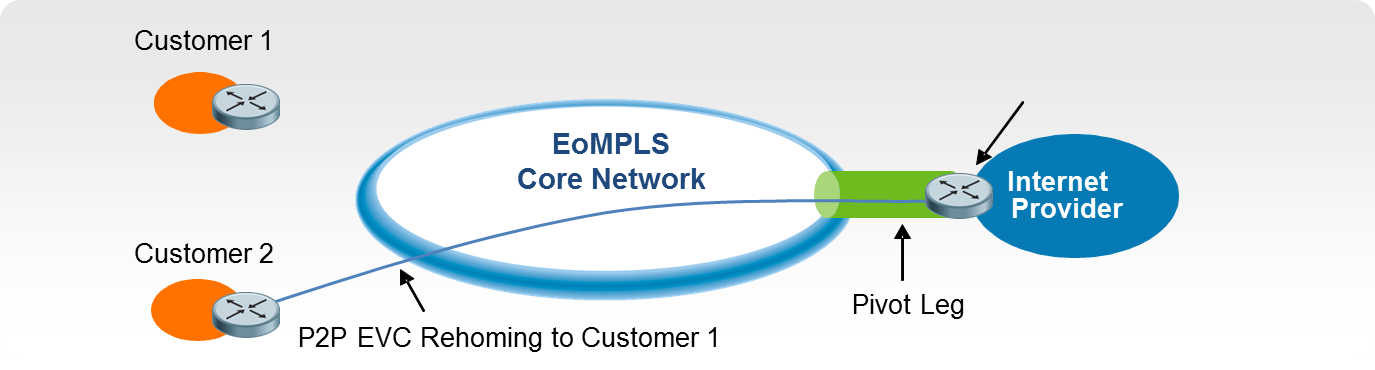 EVC Rehome: Moving of one end of a point-to-point or multipoint EVC to another existing port at a Cell site or POPEVC Rehome: Moving UNI from one Multipoint EVC to a different Multipoint EVCNOTE: 2 Change Activity ASRs required and RPON’d togetherChange UNI Port CIR bandwidth above 500M with EMUX in Route (same port connection)* NOTE: If existing CIR is less than 500M and is being changed to Increase above 500M, please contact Account Manger to confirm there is no EMUX in the routeOut-Of-Scope Changes – AT&T Account Team engagement is required.  These types of changes requires a disconnect and add on the UNI port and associated EVCs. Depending on the type of EVC (VLP- or VLM-) will determine which process you will use below The following is a list of these types of changes.Once Add ASR has been FOC’d, New EVC ASR can be issued.  Process Steps for the Issuance of the ASRs with VLP- (P2P) EVC is as follows:1st - Disconnect EVC ASR with 12 Zs in the CNO field (See page 30 EVC Disconnect)2nd - Disconnect UNI Port ASR with 12 Zs in the CNO field and RPON’d to the New          	UNI Port ASR (See page 28 NNI/UNI Port Disconnect)3rd - New UNI Port ASR with the ASR Item ID in the CNO field and RPON’d to the Disconnect UNI Port ASRAfter the New UNI Port ASR is FOC’d4th - Customer issues the New EVC ASR with 12 Zs in the CNO field.Process Steps for the Issuance of the ASRs with VLM- (MultiPoint) EVC is as follows:1st – Change Activity ASR for EVC with 12 Zs in the CNO field to remove         	Disconnect PORT (See page 44; I. Adding or Removing a PORT to or froman existing MultiPoint EVC) 2nd - Disconnect UNI Port ASR with 12 Zs in the CNO field and RPON’d to the New          	UNI Port ASR3rd - New UNI Port ASR with the ASR Item ID in the CNO field and RPON’d to the Disconnect UNI Port ASRAfter the New UNI Port ASR is FOC’d4th - Change Activity ASR for EVC with 12 Zs in the CNO field to add New PORT.          (See page 44; I. Adding or Removing a PORT to or from an existingMultiPoint EVC)1st ASR: Point to Point (VLP-) EVC Disconnect1st ASR: Multipoint (VLM-) EVC Change Activity to remove UNIIf InterLata EVC: ICSC Code must match the RUID (UNI Port)2nd ASR: Disconnect of the UNI Port3rd ASR: New Connect ASR – See below for the different scenariosChange from VLAN to Port based configuration or the reverseNote: This process is used if there are EVCs associated with the NNI/UNI. If there is are no EVCs associated with the NNI/UNI, please follow the Simple Change ProcessInside Move with New NTEChange PPCoS to SCoS or the reverseChange PPCoS Single Scheduler to Multiple Scheduler or the reverseRemove or add the Diverse Access FeatureRemove or add the Advanced Access Failover FeatureChange from Point to Point EVC to MultiPoint EVC Configuration and vice versa: Note: Refer 1st ASR: Point to Point (VLP-) EVC Disconnect. This will be the 2nd ASR issued4th ASR: Point to Point (VLP-) EVC New Connect – Once confirmation is received from the 3rd ASR of the Port New Connect If InterLata EVC: ICSC Code must match the RUID (UNI Port)4th ASR: Multipoint (VLM-) EVC Change Activity to add UNI – Once confirmation is received from the 3rd ASR of the Port New Connect If InterLata EVC: ICSC Code must match the RUID (UNI Port)ILEC NameStates AT&T Midwest RegionAT&T IllinoisAT&T IndianaAT&T MichiganAT&T OhioAT&T WisconsinAT&T Southeast RegionAT&T AlabamaAT&T FloridaAT&T GeorgiaAT&T KentuckyAT&T LouisianaAT&T MississippiAT&T North CarolinaAT&T South CarolinaAT&T TennesseeAT&T West Region (NB)AT&T NevadaAT&T West Region (CA)AT&T CaliforniaAT&T Southwest RegionAT&T ArkansasAT&T KansasAT&T MissouriAT&T OklahomaAT&T TexasChange UNI Port CIR Bandwidth (No Change to the Port Connection)ASR Field/FormASR Field Entry ValueICASR ScreenInformation from the last Updated ASR of the PORTPON (Purchase Order Number)Create PON – up to 16 alpha/numeric charactersICSC (Interexchange Customer Service Center)4 Character CodeDDD (Desired Due Date)Choose the date you would like for Service Turn upPROJECT optionalOptional unless AT&T Managed projectCNO (Case Number)ZZZZZZZZZZZZREQTYP SD or ED Firm OrderACT (Activity)C (Change Activity)QSA (Reqtyp “E”)(Quantity Service Address)01SEI (Switched Ethernet Indicator)YRTR (Response Type Request)F (Ensures a DLR will NOT be issued)CUST (Customer)Company who is submitting the requestPIU (Percentage Interstate Usage)100ECCKTPopulate with the PORT Circuit ID. (Use virgules)EX: 38/KSGN/123456//SB QTY0000001BANBAN circuit is Billing (EX:123 N25-1000)ACTL SD REQTYP - ACTL CLLI assigned to customer POP/Cell SiteED REQTYP – Leave Field BlankAPOT (NTE CLLI)Populate with the 11 Character NTE CLLI  SPEC See ‘Code’ SectionREMARKSChanging Port CIR from 20M to 50MICADM ScreenInformation from the last Updated ASR of the PORTBillNM (Bill Name)Name of Company to receive the BillACNAFUSF (Federal Universal Service Fee)E = ExemptN = Non-ExemptVTA (ASR – Bill Section)(Variable Term Agreement) Format = NN NN = contract term in months (12, 24, 36, 48, 60)NOTE: Unless you are changing the term, please populate with the Initial Term in order to avoid triggering a new term which may cause Termination Liability Charges and Contract Credits issuesVTAI (Variable Term Agreement Indicator)A = New Variable Term AgreementB = Re-Term existing Variable Term Agreement with new start datesC = Retain existing Variable Term Agreement with NO changesPNUM (Promotional Number) Broadband (BSA) Contract #   IMPCON (Implementation Contact)Name that is responsible for service turn upTELTelephone number of IMPCONNC Validation TabPopulated NC, NCI, SECNCI and ICSC - click Validate All - ClickContinueCFA Validation TabClick ContinueICSES ScreenInformation from the last Updated ASR of the PORTNC Reflect the new NC CodeNCI NCI at ACTL/POP/Cell Site – See ‘Code’ SectionSECNCI NCI at AT&T CO – See ‘Code’ SectionESP (IPAG CLLI)Populate with the 11 Character ESP CLLIAddress Validation TabPopulated Street Number, Street Name, T/F, City, State, and ZIP - Validate - ContinueICSAP ScreenREQTYP “E” Only Information from the last Updated ASR of the PORTPI (Primary Location Indicator)YEU Name  End User Customer NameSANO, SASN, etc. End User AddressLCON, ACTEL, and EmailPerson Name, Tel # and Email Change EVC CIRASR FIELDVALUEICASR ScreenInformation from the last Updated ASR of the EVCPON (Purchase Order Number)Create PON – up to 16 alpha/numeric charactersICSC (Interexchange Customer Service Center)4 Character CodeDDD (Desired Due Date)Choose the date you would like for Service Turn upPROJECT optionalOptional unless AT&T Managed projectCNO (Case Number)ZZZZZZZZZZZZ NOTE: All EVC ASRs will reflect 12 Z’s in the CNO field on the ASR with the exception of an ICO NNI EVC ASR.REQTYP SD Firm OrderACTC (Change Activity)EVCI (Ethernet Virtual Connection Indicator)A (Will be pre-populated)RTR (Response Type request)F (FOC Only)CUST (Customer)Company who is issuing the requestPIU (Percentage Interstate Usage)100QTY0000001BANBAN EVC was established: (EX:123 N25-1000)REMARKSChanging EVC CIR from 20M to 50MICADM ScreenBillNM (Bill Name)Name of Company to receive the BillACNAFUSF (Federal Universal Service Fee)E = ExemptN = Non-ExemptIMPCON (Implementation Contact)Name that is responsible for service turn upTELTelephone number of IMPCONNC Validation TabPopulated EVC NC, NCI of UREF 1, and ICSC - click Validate All - ContinueICEVC ScreenEVCNUM (Ethernet Virtual Connection Reference Number)Pre-populated – 0001NC (Network Channel)VLP-  point- to-pointVLM- multipointEVCIDProvide EVC Circuit IDNUT (Number of Terminations)01 for MultiPoint EVC         02 for Point to Point EVCUREF (UNI Reference Number)UNI Reference NumberNOTE: The total number of UREFs must equal the value specified in the Number of UNI Terminations (NUT)UACT (UNI Activity Indicator)UNI Activity Indicator CNCI (Network Channel Interface)02VLN.A2 – Port combination tagged and untagged02VLN.V – VLAN (CE-VLAN field must be populated)EVSCP (Ethernet Virtual Connection Switch Point)IPAG Switch CLLI of the RUIDRUID (Related UNI Identifier)UNI Port Circuit IDCEVLAN (Customer Edge Virtual Local Area Network)If needed. VLAN ID (0002 – 4090) LREF (Level of Service Reference)1 (default)LACT (Level of Service Activity Indicator)C SPEC (Service and Product Enhancement Code)Must match SPEC of the RUID. See Valid codes (ICEVC Screen)BDW (CIR Bandwidth)New BDW ##M (EX: 20M)(Total EVC CIR bandwidth cannot exceed the UNI CIR value)REMARKSAny additional information neededComplete the above steps for additional UREFsComplete the above steps for additional UREFsChange UNI Port Class of Service and/or MAC AddressesASR Field/FormASR Field Entry ValueICASR ScreenInformation from the last Updated ASR of the PORTPON (Purchase Order Number)Create PON – up to 16 alpha/numeric charactersICSC (Interexchange Customer Service Center)4 Character CodeDDD (Desired Due Date)Choose the date you would like for Service Turn upPROJECT optionalOptional unless AT&T Managed projectCNO (Case Number)ZZZZZZZZZZZZREQTYP SD or ED Firm OrderACT (Activity)C (Change Activity)QSA (Reqtyp “E”)(Quantity Service Address)01SEI (Switched Ethernet Indicator)YRTR (Response Type Request)F (Ensures a DLR will NOT be issued)CUST (Customer)Company who is submitting the requestPIU (Percentage Interstate Usage)100ECCKTPopulate with the PORT Circuit ID. (Use virgules)EX: 38/KSGN/123456//SB QTY0000001BANBAN circuit is Billing (EX:123 N25-1000)ACTL SD REQTYP - ACTL CLLI assigned to customer POP/Cell SiteED REQTYP – Leave Field BlankAPOT (NTE CLLI)Populate with the 11 Character NTE CLLI  SPEC Reflect New SPEC CodeREMARKSChanging Class of Service from OEMAT1 to OEMAR1 orIncreasing MAC Addresses or Decreasing MAC AddressesICADM ScreenInformation from the last Updated ASR of the PORTBillNM (Bill Name)Name of Company to receive the BillACNAFUSF (Federal Universal Service Fee)E = ExemptN = Non-ExemptVTA (ASR – Bill Section)(Variable Term Agreement) Format = NN NN = contract term in months (12, 24, 36, 48, 60)NOTE: Unless you are changing the term, please populate with the Initial Term in order to avoid triggering a new term which may cause Termination Liability Charges and Contract Credits issuesVTAI (Variable Term Agreement Indicator)A = New Variable Term AgreementB = Re-Term existing Variable Term Agreement with new start datesC = Retain existing Variable Term Agreement with NO changesPNUM (Promotional Number) Broadband (BSA) Contract #   IMPCON (Implementation Contact)Name that is responsible for service turn upTELTelephone number of IMPCONNC Validation TabPopulated NC, NCI, SECNCI and ICSC - click Validate All - Click ContinueCFA Validation TabClick ContinueICSES ScreenInformation from the last Updated ASR of the PORTNC NC Code – See Code SectionNCI NCI at ACTL/POP/Cell Site/End User – See ‘Code’ SectionSECNCI NCI at AT&T CO – See ‘Code’ SectionESP (IPAG CLLI)Populate with the 11 Character ESP CLLIAddress Validation TabPopulated Street Number, Street Name, T/F, City, State, and ZIP - Validate - ContinueICSAP ScreenREQTYP “E” Only Information from the last Updated ASR of the PORTPI (Primary Location Indicator)YEU Name  End User Customer NameSANO, SASN, etc. End User AddressLCON, ACTEL, and EmailPerson Name, Tel # and Email Change EVC CoSASR FIELDVALUEICASR ScreenInformation from the last Updated ASR of the EVCPON (Purchase Order Number)Create PON – up to 16 alpha/numeric charactersICSC (Interexchange Customer Service Center)4 Character CodeDDD (Desired Due Date)Choose the date you would like for Service Turn upPROJECT optionalOptional unless AT&T Managed projectCNO (Case Number)ZZZZZZZZZZZZ NOTE: All EVC ASRs will reflect 12 Z’s in the CNO field on the ASR with the exception of an ICO NNI EVC ASR.REQTYP SD Firm OrderACTC (Change Activity) EVCI (Ethernet Virtual Connection Indicator)A (Will be pre-populated)RTR (Response Type request)F (FOC Only)CUST (Customer)Company who is issuing the requestPIU (Percentage Interstate Usage)100QTY0000001BANBAN EVC was established: (EX:123 N25-1000)REMARKSChanging EVC CoS from OEMAN1 to OEMAT1ICADM ScreenBillNM (Bill Name)Name of Company to receive the BillACNAFUSF (Federal Universal Service Fee)E = ExemptN = Non-ExemptNC Validation TabPopulated EVC NC, NCI of UREF 1, and ICSC - click Validate All - ContinueICEVC ScreenEVCNUM (Ethernet Virtual Connection Reference Number)EVC Reference Number (pre-populated)NC (Network Channel)VLP- point- to-pointVLM- multipointEVCIDProvide EVC Circuit IDNUT (Number of Terminations)01 for MultiPoint EVC         02 for Point to Point EVCUREF (UNI Reference Number)UNI Reference NumberNOTE: The total number of UREFs must equal the value specified in the Number of UNI Terminations (NUT)UACT (UNI Activity Indicator)UNI Activity Indicator CNCI (Network Channel Interface)02VLN.A2 – Port combination tagged and untagged02VLN.V – VLAN (CE-VLAN field must be populated)EVSCP (Ethernet Virtual Connection Switch Point)IPAG Switch CLLI of the RUIDRUID (Related UNI Identifier)UNI Port Circuit IDCEVLAN (Customer Edge Virtual Local Area Network)If needed. VLAN ID (0002 – 4090) LREF (Level of Service Reference)1 (default)LACT (Level of Service Activity Indicator)C SPEC (Service and Product Enhancement Code)New SPEC Code.BDW (CIR Bandwidth)BDW ##M (EX: 20M)REMARKSAny additional information neededComplete the above steps for additional UREFsComplete the above steps for additional UREFsChange UNI Port Configuration from VLAN to Port Based or vice versaASR Field/FormASR Field Entry ValueICASR ScreenInformation from the last Updated ASR of the PORTPON (Purchase Order Number)Create PON – up to 16 alpha/numeric charactersICSC (Interexchange Customer Service Center)4 Character CodeDDD (Desired Due Date)Choose the date you would like for Service Turn upPROJECT optionalOptional unless AT&T Managed projectCNO (Case Number)ZZZZZZZZZZZZREQTYP SD or ED Firm OrderACT (Activity)C (Change Activity)QSA (Reqtyp “E”)(Quantity Service Address)01SEI (Switched Ethernet Indicator)YRTR (Response Type Request)F (Ensures a DLR will NOT be issued)CUST (Customer)Company who is submitting the requestPIU (Percentage Interstate Usage)100ECCKTPopulate with the PORT Circuit ID. (Use virgules)EX: 38/KSGN/123456//SB QTY0000001BANBAN circuit is Billing (EX:123 N25-1000)ACTL SD REQTYP - ACTL CLLI assigned to customer POP/Cell SiteED REQTYP – Leave Field BlankAPOT (NTE CLLI)Populate with the 11 Character NTE CLLI  SPEC See ‘Code’ SectionREMARKSChanging Port configuration to Port basedICADM ScreenInformation from the last Updated ASR of the PORTBillNM (Bill Name)Name of Company to receive the BillACNAFUSF (Federal Universal Service Fee)E = ExemptN = Non-ExemptVTA (ASR – Bill Section)(Variable Term Agreement) Format = NN NN = contract term in months (12, 24, 36, 48, 60)NOTE: Unless you are changing the term, please populate with the Initial Term in order to avoid triggering a new term which may cause Termination Liability Charges and Contract Credits issuesVTAI (Variable Term Agreement Indicator)A = New Variable Term AgreementB = Re-Term existing Variable Term Agreement with new start datesC = Retain existing Variable Term Agreement with NO changesPNUM (Promotional Number) Broadband (BSA) Contract #   IMPCON (Implementation Contact)Name that is responsible for service turn upTELTelephone number of IMPCONNC Validation TabPopulated NC, NCI, SECNCI and ICSC - click Validate All – Click ContinueCFA Validation TabClick ContinueICSES ScreenInformation from the last Updated ASR of the PORTNC Reflect New NC Code – See Code SectionNCI NCI at ACTL/POP/Cell Site/End User – See ‘Code’ SectionSECNCI NCI at AT&T CO – See ‘Code’ SectionESP (IPAG CLLI)Populate with the 11 Character ESP CLLIAddress Validation TabPopulated Street Number, Street Name, T/F, City, State, and ZIP - Validate - ContinueICSAP ScreenREQTYP “E” Only Information from the last Updated ASR of the PORTPI (Primary Location Indicator)YEU Name  End User Customer NameSANO, SASN, etc. End User AddressLCON, ACTEL, and EmailPerson Name, Tel # and Email Change UNI Port Interface Type from SMF to MMF or vice versaASR Field/FormASR Field Entry ValueICASR ScreenInformation from the last Updated ASR of the PORTPON (Purchase Order Number)Create PON – up to 16 alpha/numeric charactersICSC (Interexchange Customer Service Center)4 Character CodeDDD (Desired Due Date)Choose the date you would like for Service Turn upPROJECT optionalOptional unless AT&T Managed projectCNO (Case Number)ZZZZZZZZZZZZREQTYP SD or ED Firm OrderACT (Activity)C (Change Activity)QSA (Reqtyp “E”)(Quantity Service Address)01SEI (Switched Ethernet Indicator)YRTR (Response Type Request)F (Ensures a DLR will NOT be issued)CUST (Customer)Company who is submitting the requestPIU (Percentage Interstate Usage)100ECCKTPopulate with the PORT Circuit ID. (Use virgules)EX: 38/KSGN/123456//SB QTY0000001BANBAN circuit is Billing (EX:123 N25-1000)ACTL SD REQTYP - ACTL CLLI assigned to customer POP/Cell SiteED REQTYP – Leave Field BlankAPOT (NTE CLLI)Populate with the 11 Character NTE CLLI  SPEC See ‘Code’ SectionREMARKSChanging Interface from Single Mode to Multi Mode or vice versaICADM ScreenInformation from the last Updated ASR of the PORTBillNM (Bill Name)Name of Company to receive the BillACNAFUSF (Federal Universal Service Fee)E = ExemptN = Non-ExemptVTA (ASR – Bill Section)(Variable Term Agreement) Format = NN NN = contract term in months (12, 24, 36, 48, 60)NOTE: Unless you are changing the term, please populate with the Initial Term in order to avoid triggering a new term which may cause Termination Liability Charges and Contract Credits issuesVTAI (Variable Term Agreement Indicator)A = New Variable Term AgreementB = Re-Term existing Variable Term Agreement with new start datesC = Retain existing Variable Term Agreement with NO changesPNUM (Promotional Number) Broadband (BSA) Contract #   IMPCON (Implementation Contact)Name that is responsible for service turn upTELTelephone number of IMPCONNC Validation TabPopulated NC, NCI, SECNCI and ICSC - click Validate All – Click ContinueCFA Validation TabClick ContinueICSES ScreenInformation from the last Updated ASR of the PORTNC NC Code – See Code SectionNCI Reflect the new Optical InterfaceSECNCI NCI at AT&T CO – See ‘Code’ SectionESP (IPAG CLLI)Populate with the 11 Character ESP CLLIAddress Validation TabPopulated Street Number, Street Name, T/F, City, State, and ZIP - Validate - ContinueICSAP ScreenREQTYP “E” Only Information from the last Updated ASR of the PORTPI (Primary Location Indicator)YEU Name  End User Customer NameSANO, SASN, etc. End User AddressLCON, ACTEL, and EmailPerson Name, Tel # and Email Change UNI Port Power SupplyASR Field/FormASR Field Entry ValueICASR ScreenInformation from the last Updated ASR of the PORTPON (Purchase Order Number)Create PON – up to 16 alpha/numeric charactersICSC (Interexchange Customer Service Center)4 Character CodeDDD (Desired Due Date)Choose the date you would like for Service Turn upPROJECT optionalOptional unless AT&T Managed projectCNO (Case Number)12 Digit Unique CNOREQTYP SD or ED Firm OrderACT (Activity)C (Change Activity)QSA (Reqtyp “E”)(Quantity Service Address)01SEI (Switched Ethernet Indicator)YRTR (Response Type Request)F (Ensures a DLR will NOT be issued)CUST (Customer)Company who is submitting the requestPIU (Percentage Interstate Usage)100ECCKTPopulate with the PORT Circuit ID. (Use virgules)EX: 38/KSGN/123456//SB QTY0000001BANBAN circuit is Billing (EX:123 N25-1000)ACTL SD REQTYP - ACTL CLLI assigned to customer POP/Cell SiteED REQTYP – Leave Field BlankAPOT (NTE CLLI)Populate with the 11 Character NTE CLLI  SPEC See ‘Code’ SectionREMARKSIndicate the type of power supply change ex: Change power supply AC to DC or Change power supply DC to ACICADM ScreenInformation from the last Updated ASR of the PORTBillNM (Bill Name)Name of Company to receive the BillACNAFUSF (Federal Universal Service Fee)E = ExemptN = Non-ExemptVTA (ASR – Bill Section)(Variable Term Agreement) Format = NN NN = contract term in months (12, 24, 36, 48, 60)NOTE: Unless you are changing the term, please populate with the Initial Term in order to avoid triggering a new term which may cause Termination Liability Charges and Contract Credits issuesVTAI (Variable Term Agreement Indicator)A = New Variable Term AgreementB = Re-Term existing Variable Term Agreement with new start datesC = Retain existing Variable Term Agreement with NO changesPNUM (Promotional Number) Broadband (BSA) Contract #   IMPCON (Implementation Contact)Name that is responsible for service turn upTELTelephone number of IMPCONNC Validation TabPopulated NC, NCI, SECNCI and ICSC - click Validate All - Click ContinueCFA Validation TabClick ContinueICSES ScreenInformation from the last Updated ASR of the PORTNC NC Code – See Code SectionNCI NCI at ACTL/POP/Cell Site – See ‘Code’ SectionSECNCI NCI at AT&T CO – See ‘Code’ SectionESP (IPAG CLLI)Populate with the 11 Character ESP CLLIICSAP ScreenREQTYP “E” Only Information from the last Updated ASR of the PORTPI (Primary Location Indicator)YEU Name  End User Customer NameSANO, SASN, etc. End User AddressLCON, ACTEL, and EmailPerson Name, Tel # and Email to contact for Site VisitChange UNI Port to Add TSPASR Field/FormASR Field Entry ValueICASR ScreenInformation from the last Updated ASR of the PORTPON (Purchase Order Number)Create PON – up to 16 alpha/numeric charactersICSC (Interexchange Customer Service Center)4 Character CodeDDD (Desired Due Date)Choose the date you would like for Service Turn upPROJECT optionalOptional unless AT&T Managed projectCNO (Case Number)ZZZZZZZZZZZZREQTYP SD or ED Firm OrderACT (Activity)C (Change Activity)QSA (Reqtyp “E”)(Quantity Service Address)01SEI (Switched Ethernet Indicator)YRTR (Response Type Request)F (Ensures a DLR will NOT be issued)CUST (Customer)Company who is submitting the requestPIU (Percentage Interstate Usage)100ECCKTPopulate with the PORT Circuit ID. (Use virgules)EX: 38/KSGN/123456//SB QTY0000001BANBAN circuit is Billing (EX:123 N25-1000)ACTL SD REQTYP - ACTL CLLI assigned to customer POP/Cell SiteED REQTYP – Leave Field BlankAPOT (NTE CLLI)Populate with the 11 Character NTE CLLI  TSPTSP123456-E0REMARKSAdding TSPICADM ScreenInformation from the last Updated ASR of the PORTBillNM (Bill Name)Name of Company to receive the BillACNAFUSF (Federal Universal Service Fee)E = ExemptN = Non-ExemptVTA (ASR – Bill Section)(Variable Term Agreement) Format = NN NN = contract term in months (12, 24, 36, 48, 60)NOTE: Unless you are changing the term, please populate with the Initial Term in order to avoid triggering a new term which may cause Termination Liability Charges and Contract Credits issuesVTAI (Variable Term Agreement Indicator)A = New Variable Term AgreementB = Re-Term existing Variable Term Agreement with new start datesC = Retain existing Variable Term Agreement with NO changesPNUM (Promotional Number) Broadband (BSA) Contract #   IMPCON (Implementation Contact)Name that is responsible for service turn upTELTelephone number of IMPCONNC Validation TabPopulated NC, NCI, SECNCI and ICSC - click Validate All - Click ContinueCFA Validation TabClick ContinueICSES ScreenInformation from the last Updated ASR of the PORTNC NC Code – See Code SectionNCI NCI at ACTL/POP/Cell Site – See ‘Code’ SectionSECNCI NCI at AT&T CO – See ‘Code’ SectionESP (IPAG CLLI)Populate with the 11 Character ESP CLLIICSAP ScreenREQTYP “E” Only Information from the last Updated ASR of the PORTPI (Primary Location Indicator)YEU Name  End User Customer NameSANO, SASN, etc. End User AddressLCON, ACTEL, and EmailPerson Name, Tel # and Email to contact Change EVC VLAN ASR FIELDVALUEICASR ScreenPON (Purchase Order Number)Create PON – up to 16 alpha/numeric charactersICSC (Interexchange Customer Service Center)4 Character CodeDDD (Desired Due Date)Choose the date you would like for Service Turn upPROJECT optionalOptional unless AT&T Managed projectCNO (Case Number)ZZZZZZZZZZZZ NOTE: All EVC ASRs will reflect 12 Z’s in the CNO field on the ASR with the exception of an ICO NNI EVC ASR.REQTYP SD Firm OrderACTC (Change Activity)EVCI (Ethernet Virtual Connection Indicator)A (Will be pre-populated)RTR (Response Type request)F (FOC Only)CUST (Customer)Company who is issuing the requestPIU (Percentage Interstate Usage)100QTY0000001BANBAN EVC was established: (EX:123 N25-1000)REMARKSChanging EVC VLAN from 2000 to 2001ICADM ScreenBillNM (Bill Name)Name of Company to receive the BillACNAFUSF (Federal Universal Service Fee)E = ExemptN = Non-ExemptIMPCON (Implementation Contact)Name that is responsible for service turn upTELTelephone number of IMPCONNC Validation TabPopulated EVC NC, NCI of UREF 1, and ICSC - click Validate All - ContinueICEVC ScreenEVCNUM (Ethernet Virtual Connection Reference Number)Pre-populated – 0001NC (Network Channel)VLP-  point- to-pointVLM- multipointEVCIDProvide EVC Circuit IDNUT (Number of Terminations)01 for MultiPoint EVC         02 for Point to Point EVCUREF (UNI Reference Number)UNI Reference NumberNOTE: The total number of UREFs must equal the value specified in the Number of UNI Terminations (NUT)UACT (UNI Activity Indicator)UNI Activity Indicator CNCI (Network Channel Interface)02VLN.A2 – Port combination tagged and untagged02VLN.V – VLAN (CE-VLAN field must be populated)EVSCP (Ethernet Virtual Connection Switch Point)IPAG Switch CLLI of the RUIDRUID (Related UNI Identifier)UNI Port Circuit IDCEVLAN (Customer Edge Virtual Local Area Network)New VLAN Number LREF (Level of Service Reference)1 (default)LACT (Level of Service Activity Indicator)C SPEC (Service and Product Enhancement Code)Must match SPEC of the RUID. See Valid codes (ICEVC Screen)BDW (CIR Bandwidth)New BDW ##M (EX: 20M)(Total EVC CIR bandwidth cannot exceed the UNI CIR value)REMARKSAny additional information neededEVC – DISCONNECT RUID 1 in one LATAASR FIELDASR FIELDVALUEVALUEICASR SCREENICASR SCREENPON (Purchase Order Number)PON (Purchase Order Number)Create PON – up to 16 alpha/numeric charactersCreate PON – up to 16 alpha/numeric charactersICSC (Interexchange Customer Service Center)ICSC (Interexchange Customer Service Center)See ICSC Code Section – 4-digit code requiredExample: OB01 See ICSC Code Section – 4-digit code requiredExample: OB01 DDD (Desired Due Date)DDD (Desired Due Date)Choose the Date you would like to move the EVCChoose the Date you would like to move the EVCPROJECT optionalPROJECT optionalOptional unless AT&T Managed projectOptional unless AT&T Managed projectCNO (Case Number)CNO (Case Number)ZZZZZZZZZZZZ NOTE: All EVC ASRs will reflect 12 Z’s in the CNO field on the ASR with the exception of an ICO NNI EVC ASR.ZZZZZZZZZZZZ NOTE: All EVC ASRs will reflect 12 Z’s in the CNO field on the ASR with the exception of an ICO NNI EVC ASR.REQTYP REQTYP SD Firm OrderSD Firm OrderACTACTDDEVCI (Ethernet Virtual Connection Indicator)EVCI (Ethernet Virtual Connection Indicator)A (Will be pre-populated)A (Will be pre-populated)RTR (Response Type request)RTR (Response Type request)F (FOC Only)F (FOC Only)CUST (Customer)CUST (Customer)Company who is issuing the requestCompany who is issuing the requestQTYQTY00000010000001BANBANBAN used to establish EVC: (EX:123 N25-1000)BAN used to establish EVC: (EX:123 N25-1000)REMARKSREMARKSEstablishing EVC in New LATAEstablishing EVC in New LATAICADM ScreenICADM ScreenBillNM (Bill Name)BillNM (Bill Name)Name of Company to receive the BillName of Company to receive the BillACNAACNAFUSF (Federal Universal Service Fee)FUSF (Federal Universal Service Fee)E = ExemptN = Non-ExemptE = ExemptN = Non-ExemptIMPCON (Implementation Contact)IMPCON (Implementation Contact)Name that is responsible for service turn upName that is responsible for service turn upTELTELTelephone number of IMPCONTelephone number of IMPCONNC Validation TabNC Validation TabPopulated EVC NC, NCI of UREF 1, and ICSC - click Validate All - ContinuePopulated EVC NC, NCI of UREF 1, and ICSC - click Validate All - ContinueICEVC ScreenICEVC ScreenEVCNUM (Ethernet Virtual Connection Reference Number)EVCNUM (Ethernet Virtual Connection Reference Number)Pre-populated – 0001 Pre-populated – 0001 NC (Network Channel)Will be pre-populatedVLP- point- to-point VLM- multipointWill be pre-populatedVLP- point- to-point VLM- multipointEVCID EVC Circuit ID to be disconnectedEVC Circuit ID to be disconnectedNUT (Number of Terminations)Quantity of EVC UNI terminations on the ASRValid entries: 01 - 20Quantity of EVC UNI terminations on the ASRValid entries: 01 - 20UREF (UNI Reference Number)Will be pre-populatedNOTE: The total number of UREFs must equal the value specified in the Number of UNI Terminations (NUT)Will be pre-populatedNOTE: The total number of UREFs must equal the value specified in the Number of UNI Terminations (NUT)UACT (UNI Activity Indicator)UNI Activity Indicator DUNI Activity Indicator DRPONPON of the New Connect of New RUID 1PON of the New Connect of New RUID 1NCI (Network Channel Interface)Will be pre-populated02VLN.A2 – Port combination tagged and untagged02VLN.V – VLAN (CE-VLAN field must be populated)Will be pre-populated02VLN.A2 – Port combination tagged and untagged02VLN.V – VLAN (CE-VLAN field must be populated)RUID (Related UNI Identifier)UNI Port Circuit IDUNI Port Circuit IDCEVLAN (Customer Edge Virtual Local Area Network)VLAN ID (0002 – 4090)VLAN ID (0002 – 4090)REMARKSEstablishing EVC in New LATAEstablishing EVC in New LATAComplete the above steps for additional UREFsComplete the above steps for additional UREFsComplete the above steps for additional UREFsEVC – New Connect in the New LATAASR FIELDVALUEICASR ScreenPON (Purchase Order Number)Create PON – up to 16 alpha/numeric charactersICSC (Interexchange Customer Service Center)4 Character CodeDDD (Desired Due Date)DDD must match DisconnectPROJECT optionalOptional unless AT&T Managed projectCNO (Case Number)ZZZZZZZZZZZZ NOTE: All EVC ASRs will reflect 12 Z’s in the CNO field on the ASR with the exception of an ICO NNI EVC ASR.REQTYP SD Firm OrderACTN EVCI (Ethernet Virtual Connection Indicator)A (Will be pre-populated)RTR (Response Type request)F (FOC Only)CUST (Customer)Company who is issuing the requestPIU (Percentage Interstate Usage)100QTY0000001BANBAN for new LATA: (EX:123 N25-1000)REMARKSEstablishing EVC in New LATAICADM ScreenBillNM (Bill Name)Name of Company to receive the BillACNAFUSF (Federal Universal Service Fee)E = ExemptN = Non-ExemptIMPCON (Implementation Contact)Name that is responsible for service turn upTELTelephone number of IMPCONNC Validation TabPopulated EVC NC, NCI of UREF 1, and ICSC - click Validate All - ContinueICEVC ScreenEVCNUM (Ethernet Virtual Connection Reference Number)Pre-populated – 0001NC (Network Channel)VLP-  point- to-pointVLM- multipointNUT (Number of Terminations)02 UREF (UNI Reference Number)UNI Reference Number (1)NOTE: The total number of UREFs must equal the value specified in the Number of UNI Terminations (NUT)RPONPON of the Disconnect Connect of Old RUID 1UACT (UNI Activity Indicator)UNI Activity Indicator N,NCI (Network Channel Interface)02VLN.A2 – Port combination tagged and untagged02VLN.V – VLAN (CE-VLAN field must be populated)EVSCP (Ethernet Virtual Connection Switch Point)IPAG Switch CLLI of the RUID 1RUID 1 (Related UNI Identifier)UNI Port Circuit ID- Must be same processor as UNI Port CircuitCEVLAN (Customer Edge Virtual Local Area Network)VLAN ID (0002 – 4090)LREF (Level of Service Reference)1 (default)LACT (Level of Service Activity Indicator)NSPEC (Service and Product Enhancement Code)Must match SPEC of the RUID. See Valid codes (ICEVC Screen)BDW (CIR Bandwidth)##M (EX: 20M)(Total EVC CIR bandwidth cannot exceed the UNI CIR value)UREF (UNI Reference Number)UNI Reference Number (2)NOTE: The total number of UREFs must equal the value specified in the Number of UNI Terminations (NUT)UACT (UNI Activity Indicator)UNI Activity Indicator N,NCI (Network Channel Interface)02VLN.A2 – Port combination tagged and untagged02VLN.V – VLAN (CE-VLAN field must be populated)EVSCP (Ethernet Virtual Connection Switch Point)IPAG Switch CLLI of the RUID 1RUID 2UNI located in different LATACEVLAN (Customer Edge Virtual Local Area Network)VLAN ID (0002 – 4090)LREF (Level of Service Reference)1 (default)LACT (Level of Service Activity Indicator)NSPEC (Service and Product Enhancement Code)Must match SPEC of the RUID. See Valid codes (ICEVC Screen)BDW (CIR Bandwidth)##M (EX: 20M)(Total EVC CIR bandwidth cannot exceed the UNI CIR value)REMARKSEstablishing EVC in New LATAEVC – Change ActivityASR FIELDVALUEICASR ScreenPON (Purchase Order Number)Create PON – up to 16 alpha/numeric charactersICSC (Interexchange Customer Service Center)InterLata: ICSC code' that matches the 1st RUIDDDD (Desired Due Date)Choose the date you would like for Service Turn upPROJECT optionalOptional unless AT&T Managed projectCNO (Case Number)ZZZZZZZZZZZZ NOTE: All EVC ASRs will reflect 12 Z’s in the CNO field on the ASR with the exception of an ICO NNI EVC ASR.REQTYP SD Firm OrderACTC (Change Activity)EVCI (Ethernet Virtual Connection Indicator)A (Will be pre-populated)RTR (Response Type request)F (FOC Only)CUST (Customer)Company who is issuing the requestPIU (Percentage Interstate Usage)100QTY0000001BANBAN EVC was established: (EX:123 N25-1000)REMARKSEstablishing EVC in New LATAICADM ScreenBillNM (Bill Name)Name of Company to receive the BillACNAFUSF (Federal Universal Service Fee)E = ExemptN = Non-ExemptIMPCON (Implementation Contact)Name that is responsible for service turn upTELTelephone number of IMPCONNC Validation TabPopulated EVC NC, NCI of UREF 1, and ICSC - click Validate All - ContinueICEVC ScreenEVCNUM (Ethernet Virtual Connection Reference Number)Pre-populated – 0001NC (Network Channel)VLP-  point- to-pointVLM- multipointEVCIDCircuit ID of EVCNUT (Number of Terminations)02UREF (UNI Reference Number)UNI Reference Number 01UACT (UNI Activity Indicator)UNI Activity Indicator D,NCI (Network Channel Interface)02VLN.A2 – Port combination tagged and untagged02VLN.V – VLAN (CE-VLAN field must be populated)EVSCP (Ethernet Virtual Connection Switch Point)IPAG Switch CLLI of the RUID 1RUID 1 (Related UNI Identifier)UNI Port Circuit ID that is being RemovedCEVLAN (Customer Edge Virtual Local Area Network)VLAN ID (0002 – 4090) If neededLREF (Level of Service Reference)1 (default)LACT (Level of Service Activity Indicator)BLANKSPEC (Service and Product Enhancement Code)BLANKBDW (CIR Bandwidth)BLANKUREF (UNI Reference Number)UNI Reference Number 02UACT (UNI Activity Indicator)UNI Activity Indicator N,EVSCP (Ethernet Virtual Connection Switch Point)IPAG Switch CLLI of the RUID 2 is not requiredRUID 2UNI located in different LATACEVLAN (Customer Edge Virtual Local Area Network)VLAN ID (0002 – 4090) If neededLREF (Level of Service Reference)1 (default)LACT (Level of Service Activity Indicator)NSPEC (Service and Product Enhancement Code)Must match SPEC of the RUID. See Valid codes (ICEVC Screen)BDW (CIR Bandwidth)##M (EX: 20M)(Total EVC CIR bandwidth cannot exceed the UNI CIR value)REMARKSEstablishing EVC in New LATAAdding or Removing a Port from an IntraLATA Multipoint EVC ASR FIELDVALUEICASR ScreenPON (Purchase Order Number)Create PON – up to 16 alpha/numeric charactersICSC (Interexchange Customer Service Center)InterLata: ICSC code' that matches the 1st RUIDDDD (Desired Due Date)Choose the date you would like for Service Turn upPROJECT optionalOptional unless AT&T Managed projectCNO (Case Number)ZZZZZZZZZZZZ NOTE: All EVC ASRs will reflect 12 Z’s in the CNO field on the ASR with the exception of an ICO NNI EVC ASR.REQTYP SD Firm OrderACTC (Change Activity)EVCI (Ethernet Virtual Connection Indicator)A (Will be pre-populated)RTR (Response Type request)F (FOC Only)CUST (Customer)Company who is issuing the requestPIU (Percentage Interstate Usage)100QTY0000001BANBAN EVC was established: (EX:123 N25-1000)REMARKSAdding Port to EVC or Removing Port from EVCICADM ScreenBillNM (Bill Name)Name of Company to receive the BillACNAFUSF (Federal Universal Service Fee)E = ExemptN = Non-ExemptIMPCON (Implementation Contact)Name that is responsible for service turn upTELTelephone number of IMPCONNC Validation TabPopulated EVC NC, NCI of UREF 1, and ICSC - click Validate All - ContinueICEVC ScreenEVCNUM (Ethernet Virtual Connection Reference Number)Pre-populated – 0001NC (Network Channel)VLP-  point- to-pointVLM- multipointEVCIDProvide EVC Circuit IDNUT (Number of Terminations)01 UREF (UNI Reference Number)UNI Reference NumberNOTE: The total number of UREFs must equal the value specified in the Number of UNI Terminations (NUT)UACT (UNI Activity Indicator)UNI Activity Indicator N to add Port or D to remove Port NCI (Network Channel Interface)02VLN.A2 – Port combination tagged and untagged02VLN.V – VLAN (CE-VLAN field must be populated)EVSCP (Ethernet Virtual Connection Switch Point)IPAG Switch CLLI of the RUIDRUID (Related UNI Identifier)UNI Port Circuit IDCEVLAN (Customer Edge Virtual Local Area Network)VLAN ID (0002 – 4090) If neededREMARKSAdding Port to EVC or Removing Port from EVC(Only Needed for Adding a Port)(Only Needed for Adding a Port)LREF (Level of Service Reference)1 (default)LACT (Level of Service Activity Indicator)N to add Port SPEC (Service and Product Enhancement Code)Must match SPEC of the RUID. See Valid codes (ICEVC Screen)BDW (CIR Bandwidth)BDW ##M (EX: 20M)(Total EVC CIR bandwidth cannot exceed the UNI CIR value)Change UNI Port to Change CKRASR Field/FormASR Field Entry ValueICASR ScreenInformation from the last Updated ASR of the PORTPON (Purchase Order Number)Create PON – up to 16 alpha/numeric charactersICSC (Interexchange Customer Service Center)4 Character CodeDDD (Desired Due Date)Choose the date you would like for Service Turn upPROJECT optionalOptional unless AT&T Managed projectCNO (Case Number)ZZZZZZZZZZZZREQTYP SD or ED Firm OrderACT (Activity)C (Change Activity)QSA (Reqtyp “E”)(Quantity Service Address)01SEI (Switched Ethernet Indicator)YRTR (Response Type Request)F (Ensures a DLR will NOT be issued)CUST (Customer)Company who is submitting the requestPIU (Percentage Interstate Usage)100CKR New Access Carrier Circuit IDECCKTPopulate with the PORT Circuit ID. (Use virgules)EX: 38/KSGN/123456//SB QTY0000001BANBAN circuit is Billing (EX:123 N25-1000)ACTL SD REQTYP - ACTL CLLI assigned to customer POP/Cell SiteED REQTYP – Leave Field BlankAPOT (NTE CLLI)Populate with the 11 Character NTE CLLI  REMARKSChanging CKR to ……… ICADM ScreenInformation from the last Updated ASR of the PORTBillNM (Bill Name)Name of Company to receive the BillACNAFUSF (Federal Universal Service Fee)E = ExemptN = Non-ExemptVTA (ASR – Bill Section)(Variable Term Agreement) Format = NN NN = contract term in months (12, 24, 36, 48, 60)NOTE: Unless you are changing the term, please populate with the Initial Term in order to avoid triggering a new term which may cause Termination Liability Charges and Contract Credits issuesVTAI (Variable Term Agreement Indicator)A = New Variable Term AgreementB = Re-Term existing Variable Term Agreement with new start datesC = Retain existing Variable Term Agreement with NO changesPNUM (Promotional Number) Broadband (BSA) Contract #   IMPCON (Implementation Contact)Name that is responsible for service turn upTELTelephone number of IMPCONNC Validation TabPopulated NC, NCI, SECNCI and ICSC - click Validate All - ClickContinueICSES ScreenInformation from the last Updated ASR of the PORTNC NC Code – See Code SectionNCI NCI at ACTL/POP/Cell Site – See ‘Code’ SectionSECNCI NCI at AT&T CO – See ‘Code’ SectionESP (IPAG CLLI)Populate with the 11 Character ESP CLLIAddress Validation TabPopulated Street Number, Street Name, T/F, City, State, and ZIP - Validate - ContinueICSAP ScreenREQTYP “E” Only Information from the last Updated ASR of the PORTPI (Primary Location Indicator)YEU Name  End User Customer NameSANO, SASN, etc. End User AddressLCON, ACTEL, and EmailPerson Name, Tel # and Email to contact Change UNI Port : Inside Move ASR Field/FormASR Field Entry ValueICASR ScreenPON (Purchase Order Number)Create PON – up to 16 alpha/numeric charactersICSC (Interexchange Customer Service Center)4 Character CodeDDD (Desired Due Date)Choose the date you would like for Service Turn upPROJECT optionalOptional unless AT&T Managed projectCNO (Case Number)ZZZZZZZZZZZZREQTYP SD or ED Firm OrderACT (Activity)M (Move Activity)QSA (Reqtyp “E”)(Quantity Service Address)01SEI (Switched Ethernet Indicator)YRTR (Response Type Request)S (Will trigger the issuance of a DLR)F (Ensures a DLR will NOT be issued)CUST (Customer)Company who is submitting the requestPIU (Percentage Interstate Usage)100ECCKTPopulate with the PORT Circuit ID. (Use virgules)EX: 38/KSGN/123456//SB QTY0000001BANBAN circuit is Billing (EX:123 N25-1000)ACTL SD REQTYP - ACTL CLLI assigned to customer POP/Cell SiteED REQTYP – Leave Field BlankAPOT (NTE CLLI)Populate with the 11 Character NTE CLLI  REMARKSInside Move. Moving from Suite 201 to 500ICADM ScreenBillNM (Bill Name)Name of Company to receive the BillACNAFUSF (Federal Universal Service Fee)E = ExemptN = Non-ExemptVTA (ASR – Bill Section)(Variable Term Agreement) Format = NN NN = contract term in months (12, 24, 36, 48, 60)NOTE: Unless you are changing the term, please populate with the Initial Term in order to avoid triggering a new term which may cause Termination Liability Charges and Contract Credits issuesVTAI (Variable Term Agreement Indicator)A = New Variable Term AgreementB = Re-Term existing Variable Term Agreement with new start datesC = Retain existing Variable Term Agreement with NO changesPNUM (Promotional Number) Broadband (BSA) Contract #   IMPCON (Implementation Contact)Name that is responsible for service turn upTELTelephone number of IMPCONNC Validation TabPopulated NC, NCI, SECNCI and ICSC - click Validate All - ClickContinueICSES ScreenNC See ‘Code’ SectionNCI NCI at ACTL/POP/Cell Site – See ‘Code’ SectionSECNCI NCI at AT&T CO – See ‘Code’ SectionESP (IPAG CLLI)IPAG Switched CLLIAddress Validation TabPopulated Street Number, Street Name, T/F, City, State, and ZIP - Validate - ContinueICSAP ScreenREQTYP “E” OnlyPI (Primary Location Indicator)YEU Name  End User Customer NameSANO, SASN, etc. End User Address remains the same. Reflect new Loc InformationJS   Jack StatusD (DEMARC)LCON, ACTEL, and EmailPerson Name, Tel # and Email to contact for Site VisitAdding or Removing Enhanced MultiCast to NNI/UNI PortASR Field/FormASR Field Entry ValueASR Field Entry ValueICASR ScreenPON (Purchase Order Number)Create PON – up to 16 alpha/numeric charactersCreate PON – up to 16 alpha/numeric charactersICSC (Interexchange Customer Service Center)4 Character Code4 Character CodeDDD (Desired Due Date)Choose the date you would like for Service Turn upChoose the date you would like for Service Turn upPROJECT optionalOptional unless AT&T Managed projectOptional unless AT&T Managed projectCNO (Case Number)12 Digit Unique CNO12 Digit Unique CNOREQTYP SD or ED Firm OrderSD or ED Firm OrderACT (Activity)C (Change Activity)C (Change Activity)QSA (Reqtyp “E”)(Quantity Service Address)0101SEI (Switched Ethernet Indicator)YYRTR (Response Type Request)F (Ensures a DLR will NOT be issued)F (Ensures a DLR will NOT be issued)CUST (Customer)Company who is submitting the requestCompany who is submitting the requestPIU (Percentage Interstate Usage)100100ECCKTPopulate with the PORT Circuit ID. (Use virgules)EX: 38/KSGN/123456//SB Populate with the PORT Circuit ID. (Use virgules)EX: 38/KSGN/123456//SB QTY00000010000001BANBAN circuit is Billing (EX:123 N25-1000)BAN circuit is Billing (EX:123 N25-1000)ACTL SD REQTYP - ACTL CLLI assigned to customer POP/Cell SiteED REQTYP – Leave Field BlankSD REQTYP - ACTL CLLI assigned to customer POP/Cell SiteED REQTYP – Leave Field BlankAPOT (NTE CLLI)Populate with the 11 Character NTE CLLI  Populate with the 11 Character NTE CLLI  REMARKSAdding Enhanced Multicast or Removing Enhanced MultiicastAdding Enhanced Multicast or Removing Enhanced MultiicastICADM ScreenBillNM (Bill Name)BillNM (Bill Name)Name of Company to receive the BillACNAACNAFUSF (Federal Universal Service Fee)FUSF (Federal Universal Service Fee)E = ExemptN = Non-ExemptVTA (ASR – Bill Section)(Variable Term Agreement) VTA (ASR – Bill Section)(Variable Term Agreement) Format = NN NN = contract term in months (12, 24, 36, 48, 60)NOTE: Unless you are changing the term, please populate with the Initial Term in order to avoid triggering a new term which may cause Termination Liability Charges and Contract Credits issues VTAI (Variable Term Agreement Indicator)VTAI (Variable Term Agreement Indicator)A = New Variable Term AgreementB = Re-Term existing Variable Term Agreement with new start datesC = Retain existing Variable Term Agreement with NO changesPNUM (Promotional Number) PNUM (Promotional Number) Broadband (BSA) Contract #   IMPCON (Implementation Contact)IMPCON (Implementation Contact)Name that is responsible for service turn upTELTELTelephone number of IMPCONNC Validation TabPopulated NC, NCI, SECNCI and ICSC - click Validate All - ClickContinuePopulated NC, NCI, SECNCI and ICSC - click Validate All - ClickContinueICSES ScreenNC See ‘Code’ SectionSee ‘Code’ SectionNCI NCI at ACTL/POP/Cell Site – See ‘Code’ SectionNCI at ACTL/POP/Cell Site – See ‘Code’ SectionSECNCI NCI at AT&T CO – See ‘Code’ SectionNCI at AT&T CO – See ‘Code’ SectionESP  (IPAG CLLI)Populate IPAG Switched CLLIPopulate IPAG Switched CLLIBUM (Broadcast, Unknown UniCast and MultiCast) BUM = A (Add)ORBUM = D (Remove)NOTE: To complete the request for Enhanced Multicast, one of the above entries must be entered in this field when adding (BUM = A) or deleting (BUM =D) the feature.BUM = A (Add)ORBUM = D (Remove)NOTE: To complete the request for Enhanced Multicast, one of the above entries must be entered in this field when adding (BUM = A) or deleting (BUM =D) the feature.Address Validation TabPopulated Street Number, Street Name, T/F, City, State, and ZIP - Validate - ContinuePopulated Street Number, Street Name, T/F, City, State, and ZIP - Validate - ContinueICSAP ScreenREQTYP “E” OnlyREQTYP “E” OnlyPI (Primary Location Indicator)YYEU Name  End User Customer NameEnd User Customer NameSANO, SASN, etc. End User AddressEnd User AddressLCON, ACTEL, and EmailPerson Name, Tel # and Email to contactPerson Name, Tel # and Email to contactAdding or Removing Enhanced Multicast to Existing MultiPoint EVCASR FIELDVALUEICASR ScreenPON (Purchase Order Number)Create PON – up to 16 alpha/numeric charactersICSC (Interexchange Customer Service Center)InterLata: ICSC code' that matches the 1st RUIDDDD (Desired Due Date)Choose the date you would like for Service Turn upPROJECT optionalOptional unless AT&T Managed projectCNO (Case Number)ZZZZZZZZZZZZ NOTE: All EVC ASRs will reflect 12 Z’s in the CNO field on the ASR with the exception of an ICO NNI EVC ASR.REQTYP SD Firm OrderACTC (Change Activity)EVCI (Ethernet Virtual Connection Indicator)A (Will be pre-populated)RTR (Response Type request)F (FOC Only)CUST (Customer)Company who is issuing the requestPIU (Percentage Interstate Usage)100QTY0000001BANBAN EVC was established: (EX:123 N25-1000)REMARKSAdding or Removing Endhanced MulticastICADM ScreenBillNM (Bill Name)Name of Company to receive the BillACNAFUSF (Federal Universal Service Fee)E = ExemptN = Non-ExemptIMPCON (Implementation Contact)Name that is responsible for service turn upTELTelephone number of IMPCONNC Validation TabPopulated EVC NC, NCI of UREF 1, and ICSC - click Validate All - ContinueICEVC ScreenEVCNUM (Ethernet Virtual Connection Reference Number)Pre-populated – 0001NC (Network Channel)VLP-  Point to PointVLM- MultipointNUT (Number of Terminations)Quantity of EVC UNI terminations on the ASRUACT (UNI Activity Indicator)UNI Activity Indicator (N, C or D)NCI (Network Channel Interface)02VLN.A2 – Port combination tagged and untagged02VLN.V – VLAN (CE-VLAN field must be populated)EVSCP (Ethernet Virtual Connection Switch Point)IPAG Switch CLLI or ICO Switch CLLIRUID (Related UNI Identifier)UNI Port Circuit ID or ICO Port CLS Circuit IDCEVLAN (Customer Edge Virtual Local Area Network)VLAN ID, if applicableLREF (Level of Service Reference)1 (default)LACT (Level of Service Activity Indicator)N, C or DSPEC (Service and Product Enhancement Code)Must match the SPEC of the RUID. See valid Codes. (ICEVC screen)BDW (CIR Bandwidth)Enter CIR SpeedLREF (Level of Service Reference)2 LACT (Level of Service Activity Indicator)N, C or DLOSEnter ‘EMCAST’ ICB Enter “EMCASTEMnnnn-nnnnn” (After LREF1)BDW (CIR Bandwidth)Enter ‘3M’ to ‘30M’, in 1 Mbps increments.ICB Enter ‘31M’ or ‘higher’Complete the above steps for additional UREFsComplete the above steps for additional UREFsNNI/UNI Port BSA Contract ChangeASR Type = C-ASRNOTE: A customer is allowed to convert a circuit to a BSA where the language allows and also request an additional change on the same ASR.Example: Customer request a different CIR speed or new VTA. Separate ASRs are not neededASR Field/FormASR Field/FormASR Field Entry ValueICASR ScreenICASR ScreenPON (Purchase Order Number)Create PON – up to 16 alpha/numeric charactersCreate PON – up to 16 alpha/numeric charactersICSC (Interexchange Customer Service Center)4 Character Code4 Character CodeDDD (Desired Due Date)Choose the date you would like for Service Turn upChoose the date you would like for Service Turn upPROJECT optionalOptional unless AT&T Managed projectOptional unless AT&T Managed projectCNO (Case Number)Blank Note: If there is an additional change along with the new BSA populate the CNO with ZZZZZZZZZZZZBlank Note: If there is an additional change along with the new BSA populate the CNO with ZZZZZZZZZZZZREQTYP SD or EDSD or EDACTC C QSA (Quantity Service Address) ED REQTYP – 01ED REQTYP – 01SEI (Switched Ethernet Indicator)Y (Will be pre-populated)Y (Will be pre-populated)RTR (Response Type request)F (FOC Only)F (FOC Only)CUST (Customer)Company who is issuing the requestCompany who is issuing the requestPIU (Percentage Interstate Usage)100100ECCKTProvide existing Circuit IDExample: 28/KQGN/000033//SWProvide existing Circuit IDExample: 28/KQGN/000033//SWQTY00000010000001BANBAN ASE was established: (EX:123 N25-1000)BAN ASE was established: (EX:123 N25-1000)ACTLACTL CLLI assigned to customer POP/Cell Site NOTE: Field should only be populated if the ReqType is SDACTL CLLI assigned to customer POP/Cell Site NOTE: Field should only be populated if the ReqType is SDAPOT (NTE CLLI)Populate with the 11 Character NTE CLLIPopulate with the 11 Character NTE CLLISPEC See ‘Code’ SectionSee ‘Code’ SectionREMARKSREMARKSChanging Contract from PC_X###### to PC_X######ICADM ScreenICADM ScreenInformation from the last Updated ASR of the PORTBillNM (Bill Name)BillNM (Bill Name)Name of Company to receive the BillACNAACNABilling AddressBilling AddressPopulate the Billing Address in the appropriate fieldsFUSF (Federal Universal Service Fee)FUSF (Federal Universal Service Fee)E = ExemptN = Non-ExemptTE (Tax Exemption)TE (Tax Exemption)Tax Exemption Code (If requesting for new BAN)VTA (ASR – Bill Section)(Variable Term Agreement) VTA (ASR – Bill Section)(Variable Term Agreement) Format = NN NN = contract term in months (12, 24, 36, 48, 60)VTAI (Variable Term Agreement Indicator)VTAI (Variable Term Agreement Indicator)A = New Variable Term AgreementB = Re-Term existing Variable Term Agreement with new start datesC = Retain existing Variable Term Agreement with NO changesPNUM (Promotional Number) PNUM (Promotional Number) Broadband (BSA) Contract # and suffix if applicableNOTE: Without the provided suffix if applicable is not provided the ASR cannot be processed IMPCON (Implementation Contact)IMPCON (Implementation Contact)Name that is responsible for service turn upTELTELTelephone number of IMPCONNC Validation TabNC Validation TabPopulated NC, NCI, SECNCI and ICSC - click Validate All - ContinueICSES ScreenICSES ScreenInformation from the last Updated ASR of the PORTNC NC Pre-populated from Validation Screen See ‘Code’ Section NCI NCI Pre-populated from Validation Screen NCI at ACTL/POP/Cell Site – See ‘Code’ SectionSECNCI SECNCI Pre-populated from Validation Screen NCI at AT&T CO – See ‘Code’ SectionESP  (IPAG CLLI)ESP  (IPAG CLLI)Populate with the 11 Character ESP CLLIAddress Validation TabAddress Validation TabPopulated Street Number, Street Name, T/F, City, State, and ZIP - Validate - ContinueICSAP ScreenICSAP ScreenREQTYP “E” Only Information from the last Updated ASR of the PORTPI (Primary Location Indicator)PI (Primary Location Indicator)YEU Name  EU Name  End User Customer NameSANO, SASN, etc. SANO, SASN, etc. Pre-populated from Address ValidationLCON, ACTEL, and EmailLCON, ACTEL, and EmailPerson Name, Tel # and Email to contact NNI/UNI Port EPP RenewalASR Type = R-ASRBilling Change Only ; No other changes can be combined with this requestNOTE: No other attributes on the UNI port can be changed on a renewal request.NOTE: Any attribute change will require a new ASR.NOTE: Sales/TSC engagement not required.ASR Field/FormASR Field Entry ValueASR Field Entry ValueICASR ScreenPON (Purchase Order Number)Create PON – up to 16 alpha/numeric charactersCreate PON – up to 16 alpha/numeric charactersICSC (Interexchange Customer Service Center)4 Character Code4 Character CodeDDD (Desired Due Date)Choose the date you would like for Service Turn upChoose the date you would like for Service Turn upPROJECT ‘Extend’‘Extend’CNO (Case Number)BLANKBLANKREQTYP SD or EDSD or EDACTR (Record)R (Record)SEI (Switched Ethernet Indicator)Y (Will be pre-populated)Y (Will be pre-populated)RTR (Response Type request)F (FOC Only)F (FOC Only)CUST (Customer)Company who is issuing the requestCompany who is issuing the requestPIU Percentage Interstate Usage)100100ECCKTProvide existing Circuit IDExample: 28/KQGN/000033//SWProvide existing Circuit IDExample: 28/KQGN/000033//SWQTY00000010000001BANBAN ASE was established: (EX:123 N25-1000)BAN ASE was established: (EX:123 N25-1000)ACTLACTL CLLI assigned to customer POP/Cell Site NOTE: Field should only be populated if the ReqType is SDACTL CLLI assigned to customer POP/Cell Site NOTE: Field should only be populated if the ReqType is SDAPOT (NTE CLLI)Populate with the 11 Character NTE CLLIPopulate with the 11 Character NTE CLLISPEC See ‘Code’ SectionSee ‘Code’ SectionREMARKSExtending current ContractExtending current ContractICADM ScreenBillNM (Bill Name)BillNM (Bill Name)Name of Company to receive the BillACNAACNABilling AddressBilling AddressPopulate the Billing Address in the appropriate fieldsFUSF (Federal Universal Service Fee)FUSF (Federal Universal Service Fee)E = ExemptN = Non-ExemptTE (Tax Exemption)TE (Tax Exemption)Tax Exemption Code (If requesting for new BAN)VTA (ASR – Bill Section)(Variable Term Agreement) VTA (ASR – Bill Section)(Variable Term Agreement) Format = NN NN = contract term in months (12, 24, 36, 48, 60)NOTE: Unless you are changing the term, please populate with the Initial Term in order to avoid triggering a new term which may cause Termination Liability Charges and Contract Credits issuesVTAI (Variable Term Agreement Indicator)VTAI (Variable Term Agreement Indicator)A = New Variable Term AgreementB = Re-Term existing Variable Term Agreement with new start datesC = Retain existing Variable Term Agreement with NO changesPNUM (Promotional Number) PNUM (Promotional Number) Broadband (BSA) Contract #   Basic CNUM only. Suffixes should not be includedIMPCON (Implementation Contact)IMPCON (Implementation Contact)Name that is responsible for service turn upTELTELTelephone number of IMPCONNC Validation TabNC Validation TabPopulated NC and ICSC - click Validate  - ContinueICSES ScreenICSES ScreenInformation from the last Updated ASR of the PORTNC NC Pre-populated from Validation Screen See ‘Code’ Section Address Validation TabAddress Validation TabClick Address does not validate Box - ContinueICSAP ScreenICSAP ScreenREQTYP “E” Only Information from the last Updated ASR of the PORTPI (Primary Location Indicator)PI (Primary Location Indicator)YEU Name  EU Name  End User Customer NameSANO, SASN, etc. SANO, SASN, etc. Pre-populated from Address ValidationLCON, ACTEL, and EmailLCON, ACTEL, and EmailPerson Name, Tel # and Email to contact Change Port Connection Type (Speed) Upgrade or Downgrade : NNI/UNI Port DisconnectASR Field/FormASR Field Entry ValueICASR ScreenPON (Purchase Order Number)Create PON – up to 16 alpha/numeric charactersICSC (Interexchange Customer Service Center)4 Character CodeDDD (Desired Due Date)Choose the date you would like for Service Turn upPROJECT optionalOptional unless AT&T Managed projectCNO (Case Number)Unique 12 Digit ASRItemID beginning with “R”REQTYP SD or EDACTD (Disconnect)SEI (Switched Ethernet Indicator)Y (Will be pre-populated)RTR (Response Type request)F (FOC Only)CUST (Customer)Company who is issuing the requestECCKTProvide existing Circuit IDExample: 28/KQGN/000033//SWQTY0000001BANBAN circuit is Billed: (EX:123 N25-1000)RPON (Related Purchase Order Number)PON Number of New Connect ASRREMARKSUpgrading Port from 100M to 1G or Downgrading Port from 1G to 100MICADM ScreenBillNM (Bill Name)Name of Company to receive the BillACNAIMPCON (Implementation Contact)Name that is responsible for service turn upTELTelephone number of IMPCONNC Validation TabPopulated NC and ICSC - click Validate All - ContinueICSES ScreenNCNC Code of the PortChange Port Connection Type (Speed) Upgrade or Downgrade : UNI Port New Connect Change Port Connection Type (Speed) Upgrade or Downgrade : UNI Port New Connect Change Port Connection Type (Speed) Upgrade or Downgrade : UNI Port New Connect Change Port Connection Type (Speed) Upgrade or Downgrade : UNI Port New Connect ASR Field/FormASR Field Entry ValueICASR ScreenPON (Purchase Order Number)Create PON – up to 16 alpha/numeric charactersICSC (Interexchange Customer Service Center)4 Character CodeCBD (Call before Dispatch)1 – 99 or A1 – A99DDD (Desired Due Date)Choose the date you would like for Service Turn upPROJECT optionalOptional unless AT&T Managed projectCNO (Case Number)Unique 12 Digit ASRItemID beginning with “R”REQTYP SD or EDACT (Activity)N (New request)QSA (Quantity Service Address) ED REQTYP – 01SEI (Switched Ethernet Indicator)Y (Will be pre-populated)RTR (Response Type request)S (Will trigger the issuance of a FOC and DLR)F (FOC Only)CUST (Customer)Company who is issuing the requestPIU (Percentage Interstate Usage)100QTY0000001BANN: New BAN Request E: Existing BAN - The BAN you want to Bill: (EX:123 N25-1000)RPON (Related Purchase Order Number)PON Number of Disconnect ASRACTL SD REQTYP - ACTL CLLI assigned to customer POP/Cell SiteED REQTYP – Leave Field BlankAPOT (NTE CLLI)Customer CLLI CodeSPEC See ‘Code’ SectionREMARKSUpgrading Port from 100M to 1G or Downgrading Port from 1G to 100MICADM ScreenBillNM (Bill Name)Name of Company to receive the BillACNABilling AddressPopulate the Billing Address in the appropriate fieldsFUSF (Federal Universal Service Fee)E = ExemptN = Non-ExemptTE (Tax Exemption)Tax Exemption Code (If requesting for new BAN)VTA (ASR – Bill Section)(Variable Term Agreement) Format = NN NN = contract term in months (12, 24, 36, 48, 60)VTAI (Variable Term Agreement Indicator)A = New Variable Term AgreementB = Re-Term existing Variable Term Agreement with new start datesC = Retain existing Variable Term Agreement with NO changesPNUM (Promotional Number) Broadband (BSA) Contract #   Southeast = PCBX######Southwest = PCSX######West = PCWX######Midwest = PCMX######IMPCON (Implementation Contact)Name that is responsible for service turn upTELTelephone number of IMPCONNC Validation TabPopulated NC, NCI, SECNCI and ICSC - click Validate All - ContinueICSES ScreenNC New NC Code (See ‘Code’ Section)NCI New NCI Code (See ‘Code’ Section)SECNCI NCI at AT&T CO – See ‘Code’ SectionGETO“F” Entrance Facility Construction Offer (if applicable)ESP (IPAG CLLI)Populate with the 11 Character ESP CLLIAddress Validation TabPopulated Street Number, Street Name, T/F, City, State, and ZIP - Validate - ContinueICSAP ScreenREQTYP “E” OnlyPI (Primary Location Indicator)YEU Name  End User Customer NameSANO, SASN, etc. End User Address JS   Jack StatusD (DEMARC)LCON, ACTEL, and EmailPerson Name, Tel # and Email to contact for Site VisitChange Port Interface Type from Electrical to Optical or vice versa and no change in Port Connection Speed : NNI/UNI Port DisconnectASR Field/FormASR Field Entry ValueICASR ScreenPON (Purchase Order Number)Create PON – up to 16 alpha/numeric charactersICSC (Interexchange Customer Service Center)4 Character CodeDDD (Desired Due Date)Choose the date you would like for Service Turn upPROJECT optionalOptional unless AT&T Managed projectCNO (Case Number)Unique 12 Digit ASRItemID beginning with “R”REQTYP SD or EDACTD (Disconnect)SEI (Switched Ethernet Indicator)Y (Will be pre-populated)RTR (Response Type request)F (FOC Only)CUST (Customer)Company who is issuing the requestECCKTProvide existing Circuit IDExample: 28/KQGN/000033//SWQTY0000001BANBAN circuit is Billed: (EX:123 N25-1000)RPON (Related Purchase Order Number)PON Number of New Connect ASRREMARKSChanging Interface from Electrical to Optical or Optical to Electrical ICADM ScreenBillNM (Bill Name)Name of Company to receive the BillACNAIMPCON (Implementation Contact)Name that is responsible for service turn upTELTelephone number of IMPCONNC Validation TabPopulated NC and ICSC - click Validate All - ContinueICSES ScreenNCNC Code of the PortChange Port Interface Type from Electrical to Optical or vice versa and no change in Port Connection Speed : UNI Port New Connect ASR Field/FormASR Field Entry ValueICASR ScreenPON (Purchase Order Number)Create PON – up to 16 alpha/numeric charactersICSC (Interexchange Customer Service Center)4 Character CodeCBD (Call before Dispatch)1 – 99 or A1 – A99DDD (Desired Due Date)Choose the date you would like for Service Turn upPROJECT optionalOptional unless AT&T Managed projectCNO (Case Number)Unique 12 Digit ASRItemID beginning with “R”REQTYP SD or EDACT (Activity)N (New request)QSA (Quantity Service Address) ED REQTYP – 01SEI (Switched Ethernet Indicator)Y (Will be pre-populated)RTR (Response Type request)S (Will trigger the issuance of a FOC and DLR)F (FOC Only)CUST (Customer)Company who is issuing the requestPIU (Percentage Interstate Usage)100QTY0000001BANN: New BAN Request E: Existing BAN - The BAN you want to Bill: (EX:123 N25-1000)RPON (Related Purchase Order Number)PON Number of Disconnect ASRACTL SD REQTYP - ACTL CLLI assigned to customer POP/Cell SiteED REQTYP – Leave Field BlankAPOT (NTE CLLI)Customer CLLI CodeSPEC See ‘Code’ SectionREMARKSChanging Interface from Electrical to Optical or Optical to ElectricalICADM ScreenBillNM (Bill Name)Name of Company to receive the BillACNABilling AddressPopulate the Billing Address in the appropriate fieldsFUSF (Federal Universal Service Fee)E = ExemptN = Non-ExemptTE (Tax Exemption)Tax Exemption Code (If requesting for new BAN)VTA (ASR – Bill Section)(Variable Term Agreement) Format = NN NN = contract term in months (12, 24, 36, 48, 60)VTAI (Variable Term Agreement Indicator)A = New Variable Term AgreementB = Re-Term existing Variable Term Agreement with new start datesC = Retain existing Variable Term Agreement with NO changesPNUM (Promotional Number) Broadband (BSA) Contract #   Southeast = PCBX######Southwest = PCSX######West = PCWX######Midwest = PCMX######IMPCON (Implementation Contact)Name that is responsible for service turn upTELTelephone number of IMPCONNC Validation TabPopulated NC and ICSC - click Validate All - ContinueICSES ScreenNC NC Code (See ‘Code’ Section)NCI New NCI Code (See ‘Code’ Section)SECNCI NCI at AT&T CO – See ‘Code’ SectionESP (IPAG CLLI)Populate with the 11 Character ESP CLLIAddress Validation TabPopulated Street Number, Street Name, T/F, City, State, and ZIP - Validate - ContinueICSAP ScreenREQTYP “E” OnlyPI (Primary Location Indicator)YEU Name  End User Customer NameSANO, SASN, etc. End User Address JS   Jack StatusD (DEMARC)LCON, ACTEL, and EmailPerson Name, Tel # and Email to contact for Site VisitChange Port Interface Type from Electrical to Optical or vice versa and change in Port Connection Speed : NNI/UNI Port DisconnectASR Field/FormASR Field Entry ValueICASR ScreenPON (Purchase Order Number)Create PON – up to 16 alpha/numeric charactersICSC (Interexchange Customer Service Center)4 Character CodeDDD (Desired Due Date)Choose the date you would like for Service Turn upPROJECT optionalOptional unless AT&T Managed projectCNO (Case Number)Unique 12 Digit ASRItemID beginning with “R”REQTYP SD or EDACTD (Disconnect)SEI (Switched Ethernet Indicator)Y (Will be pre-populated)RTR (Response Type request)F (FOC Only)CUST (Customer)Company who is issuing the requestECCKTProvide existing Circuit IDExample: 28/KQGN/000033//SWQTY0000001BANBAN circuit is Billed: (EX:123 N25-1000)RPON (Related Purchase Order Number)PON Number of New Connect ASRREMARKSChanging from 100M Electrical to 1G Optical Interface ICADM ScreenBillNM (Bill Name)Name of Company to receive the BillACNAIMPCON (Implementation Contact)Name that is responsible for service turn upTELTelephone number of IMPCONNC Validation TabPopulated NC and ICSC - click Validate All - ContinueICSES ScreenNCNC Code of the PortChange Port Interface Type from Electrical to Optical or vice versa and change in Port Connection Speed : UNI Port New Connect ASR Field/FormASR Field Entry ValueICASR ScreenPON (Purchase Order Number)Create PON – up to 16 alpha/numeric charactersICSC (Interexchange Customer Service Center)4 Character CodeCBD (Call before Dispatch)1 – 99 or A1 – A99DDD (Desired Due Date)Choose the date you would like for Service Turn upPROJECT optionalOptional unless AT&T Managed projectCNO (Case Number)Unique 12 Digit ASRItemID beginning with “R”REQTYP SD or EDACT (Activity)N (New request)QSA (Quantity Service Address) ED REQTYP – 01SEI (Switched Ethernet Indicator)Y (Will be pre-populated)RTR (Response Type request)S (Will trigger the issuance of a FOC and DLR)F (FOC Only)CUST (Customer)Company who is issuing the requestPIU (Percentage Interstate Usage)100QTY0000001BANN: New BAN Request E: Existing BAN - The BAN you want to Bill: (EX:123 N25-1000)RPON (Related Purchase Order Number)PON Number of Disconnect ASRACTL SD REQTYP - ACTL CLLI assigned to customer POP/Cell SiteED REQTYP – Leave Field BlankAPOT (NTE CLLI)Customer CLLI CodeSPEC See ‘Code’ SectionREMARKSChanging from 100M Electrical to 1G Optical InterfaceICADM ScreenBillNM (Bill Name)Name of Company to receive the BillACNABilling AddressPopulate the Billing Address in the appropriate fieldsFUSF (Federal Universal Service Fee)E = ExemptN = Non-ExemptTE (Tax Exemption)Tax Exemption Code (If requesting for new BAN)VTA (ASR – Bill Section)(Variable Term Agreement) Format = NN NN = contract term in months (12, 24, 36, 48, 60)VTAI (Variable Term Agreement Indicator)A = New Variable Term AgreementB = Re-Term existing Variable Term Agreement with new start datesC = Retain existing Variable Term Agreement with NO changesPNUM (Promotional Number) Broadband (BSA) Contract #   Southeast = PCBX######Southwest = PCSX######West = PCWX######Midwest = PCMX######IMPCON (Implementation Contact)Name that is responsible for service turn upTELTelephone number of IMPCONNC Validation TabPopulated NC and ICSC - click Validate All - ContinueICSES ScreenNC New NC Code (See ‘Code’ Section)NCI New NCI Code (See ‘Code’ Section)SECNCI NCI at AT&T CO – See ‘Code’ SectionESP (IPAG CLLI)Populate with the 11 Character ESP CLLIAddress Validation TabPopulated Street Number, Street Name, T/F, City, State, and ZIP - Validate - ContinueICSAP ScreenREQTYP “E” OnlyPI (Primary Location Indicator)YEU Name  End User Customer NameSANO, SASN, etc. End User Address JS   Jack StatusD (DEMARC)LCON, ACTEL, and EmailPerson Name, Tel # and Email to contact for Site VisitOutside Move : UNI Port DisconnectASR Field/FormASR Field Entry ValueICASR ScreenPON (Purchase Order Number)Create PON – up to 16 alpha/numeric charactersICSC (Interexchange Customer Service Center)4 Character CodeDDD (Desired Due Date)Choose the date you would like for Service Turn upPROJECT optionalOptional unless AT&T Managed projectCNO (Case Number)Unique 12 Digit ASRItemID beginning with “R”REQTYP SD or EDACTD (Disconnect)SEI (Switched Ethernet Indicator)Y (Will be pre-populated)RTR (Response Type request)F (FOC Only)CUST (Customer)Company who is issuing the requestECCKTProvide existing Circuit IDExample: 28/KQGN/000033//SWQTY0000001BANBAN circuit is Billed: (EX:123 N25-1000)RPON (Related Purchase Order Number)PON Number of New Connect ASRREMARKSOutside MoveICADM ScreenBillNM (Bill Name)Name of Company to receive the BillACNAIMPCON (Implementation Contact)Name that is responsible for service turn upTELTelephone number of IMPCONNC Validation TabPopulated NC and ICSC - click Validate All - ContinueICSES ScreenNCNC Code of the PortOutside Move: UNI Port New Connect ASR Field/FormASR Field Entry ValueICASR ScreenPON (Purchase Order Number)Create PON – up to 16 alpha/numeric charactersICSC (Interexchange Customer Service Center)4 Character CodeCBD (Call before Dispatch)1 – 99 or A1 – A99DDD (Desired Due Date)Choose the date you would like for Service Turn upPROJECT optionalOptional unless AT&T Managed projectCNO (Case Number)Unique 12 Digit ASRItemID beginning with “R”REQTYP SD or EDACT (Activity)N (New request)QSA (Quantity Service Address) ED REQTYP – 01SEI (Switched Ethernet Indicator)Y (Will be pre-populated)RTR (Response Type request)S (Will trigger the issuance of a FOC and DLR)F (FOC Only)CUST (Customer)Company who is issuing the requestPIU (Percentage Interstate Usage)100QTY0000001BANN: New BAN Request E: Existing BAN - The BAN you want to Bill: (EX:123 N25-1000)RPON (Related Purchase Order Number)PON Number of Disconnect ASRACTL SD REQTYP - ACTL CLLI assigned to customer POP/Cell SiteED REQTYP – Leave Field BlankAPOT (NTE CLLI)Customer CLLI CodeSPEC See ‘Code’ SectionREMARKSOutside MoveICADM ScreenBillNM (Bill Name)Name of Company to receive the BillACNABilling AddressPopulate the Billing Address in the appropriate fieldsFUSF (Federal Universal Service Fee)E = ExemptN = Non-ExemptTE (Tax Exemption)Tax Exemption Code (If requesting for new BAN)VTA (ASR – Bill Section)(Variable Term Agreement) Format = NN NN = contract term in months (12, 24, 36, 48, 60)VTAI (Variable Term Agreement Indicator)A = New Variable Term AgreementB = Re-Term existing Variable Term Agreement with new start datesC = Retain existing Variable Term Agreement with NO changesPNUM (Promotional Number) Broadband (BSA) Contract #   Southeast = PCBX######Southwest = PCSX######West = PCWX######Midwest = PCMX######IMPCON (Implementation Contact)Name that is responsible for service turn upTELTelephone number of IMPCONNC Validation TabPopulated NC and ICSC - click Validate All - ContinueICSES ScreenNC See ‘Code’ SectionNCI NCI at ACTL/POP/Cell Site – See ‘Code’ SectionSECNCI NCI at AT&T CO – See ‘Code’ SectionESP  (IPAG CLLI)IPAG Switched CLLIAddress Validation TabPopulated Street Number, Street Name, T/F, City, State, and ZIP - Validate - ContinueICSAP ScreenREQTYP “E” OnlyPI (Primary Location Indicator)YEU Name  End User Customer NameSANO, SASN, etc. New EndUser AddressJS   Jack StatusD (DEMARC)LCON, ACTEL, and EmailPerson Name, Tel # and Email to contact for Site VisitEVC Rehome ASR FIELDVALUEICASR ScreenPON (Purchase Order Number)Create PON – up to 16 alpha/numeric charactersICSC (Interexchange Customer Service Center)InterLata: ICSC code' that matches the 1st RUIDDDD (Desired Due Date)Choose the date you would like for Service Turn upPROJECT optionalOptional unless AT&T Managed projectCNO (Case Number)ZZZZZZZZZZZZ NOTE: All EVC ASRs will reflect 12 Z’s in the CNO field on the ASR with the exception of an ICO NNI EVC ASR.REQTYP SD Firm OrderACTC (Change Activity)EVCI (Ethernet Virtual Connection Indicator)A (Will be pre-populated)RTR (Response Type request)F (FOC Only)CUST (Customer)Company who is issuing the requestPIU (Percentage Interstate Usage)100QTY0000001BANBAN EVC was established: (EX:123 N25-1000)REMARKSRehoming EVCICADM ScreenBillNM (Bill Name)Name of Company to receive the BillACNAFUSF (Federal Universal Service Fee)E = ExemptN = Non-ExemptIMPCON (Implementation Contact)Name that is responsible for service turn upTELTelephone number of IMPCONNC Validation TabPopulated EVC NC, NCI of UREF 1, and ICSC - click Validate All - ContinueICEVC ScreenEVCNUM (Ethernet Virtual Connection Reference Number)EVC Reference Number (Provided by customer)NC (Network Channel)VLP-  point- to-pointVLM- multipointEVCIDCircuit ID of EVCNUT (Number of Terminations)02UREF (UNI Reference Number)UNI Reference Number01UACT (UNI Activity Indicator)UNI Activity Indicator D,NCI (Network Channel Interface)02VLN.A2 – Port combination tagged and untagged02VLN.V – VLAN (CE-VLAN field must be populated)RUID 1 (Related UNI Identifier)UNI Port Circuit ID that is being RemovedCEVLAN (Customer Edge Virtual Local Area Network)VLAN ID (0002 – 4090) If neededLREF (Level of Service Reference)BlankLACT (Level of Service Activity Indicator)BlankSPEC (Service and Product Enhancement Code)BlankBDW (CIR Bandwidth)BlankUREF (UNI Reference Number)UNI Reference Number02UACT (UNI Activity Indicator)UNI Activity Indicator N,NCI (Network Channel Interface)02VLN.A2 – Port combination tagged and untagged02VLN.V – VLAN (CE-VLAN field must be populated)EVSCP (Ethernet Virtual Connection Switch Point)IPAG Switch CLLI of the RUID 2 RUID 2UNI Port Circuit ID that is being rehome toCEVLAN (Customer Edge Virtual Local Area Network)VLAN ID (0002 – 4090) If neededUREF (UNI Reference Number)UNI Reference Number02LREF (Level of Service Reference)1 (default)LACT (Level of Service Activity Indicator)NSPEC (Service and Product Enhancement Code)Must match SPEC of the RUID. See Valid codes (ICEVC Screen)BDW (CIR Bandwidth)##M (EX: 20M)(Total EVC CIR bandwidth cannot exceed the UNI CIR value)REMARKSRehoming EVC1st EVC ASR: Disconnect from Existing Multipoint EVCASR FIELDVALUEICASR ScreenPON (Purchase Order Number)Create PON – up to 16 alpha/numeric charactersICSC (Interexchange Customer Service Center)InterLata: ICSC code' that matches the 1st RUIDDDD (Desired Due Date)Choose the date you would like for Service Turn upPROJECT optionalOptional unless AT&T Managed projectCNO (Case Number)ZZZZZZZZZZZZ NOTE: All EVC ASRs will reflect 12 Z’s in the CNO field on the ASR with the exception of an ICO NNI EVC ASR.REQTYP SD Firm OrderACTC (Change Activity)EVCI (Ethernet Virtual Connection Indicator)A (Will be pre-populated)RTR (Response Type request)F (FOC Only)CUST (Customer)Company who is issuing the requestPIU (Percentage Interstate Usage)100QTY0000001BANBAN EVC was established: (EX:123 N25-1000)REMARKSRehoming UNI to new MultiPoint EVCICADM ScreenBillNM (Bill Name)Name of Company to receive the BillACNAFUSF (Federal Universal Service Fee)E = ExemptN = Non-ExemptIMPCON (Implementation Contact)Name that is responsible for service turn upTELTelephone number of IMPCONNC Validation TabPopulated EVC NC, NCI of UREF 1, and ICSC - click Validate All - ContinueICEVC ScreenEVCNUM (Ethernet Virtual Connection Reference Number)EVC Reference Number (Provided by customer)NC (Network Channel)VLM- multipointEVCIDCircuit ID of EVCNUT (Number of Terminations)01UREF (UNI Reference Number)UNI Reference Number01UACT (UNI Activity Indicator)UNI Activity Indicator D,RPONPON Number of Adding UNI to New EVCNCI (Network Channel Interface)02VLN.A2 – Port combination tagged and untagged02VLN.V – VLAN (CE-VLAN field must be populated)RUID 1 (Related UNI Identifier)UNI Port Circuit ID that is being RehomedCEVLAN (Customer Edge Virtual Local Area Network)VLAN ID (0002 – 4090) If neededLREF (Level of Service Reference)BlankLACT (Level of Service Activity Indicator)BlankSPEC (Service and Product Enhancement Code)BlankBDW (CIR Bandwidth)BlankREMARKSRehoming UNI to new MultiPoint EVC2nd EVC ASR: Adding to New Multipoint EVC2nd EVC ASR: Adding to New Multipoint EVCASR FIELDVALUEICASR ScreenPON (Purchase Order Number)Create PON – up to 16 alpha/numeric charactersICSC (Interexchange Customer Service Center)InterLata: ICSC code' that matches the 1st RUIDDDD (Desired Due Date)Choose the date you would like for Service Turn upPROJECT optionalOptional unless AT&T Managed projectCNO (Case Number)ZZZZZZZZZZZZ NOTE: All EVC ASRs will reflect 12 Z’s in the CNO field on the ASR with the exception of an ICO NNI EVC ASR.REQTYP SD Firm OrderACTC (Change Activity)EVCI (Ethernet Virtual Connection Indicator)A (Will be pre-populated)RTR (Response Type request)F (FOC Only)CUST (Customer)Company who is issuing the requestPIU (Percentage Interstate Usage)100QTY0000001BANBAN EVC was established: (EX:123 N25-1000)REMARKSRehoming UNI to new MultiPoint EVCICADM ScreenBillNM (Bill Name)Name of Company to receive the BillACNAFUSF (Federal Universal Service Fee)E = ExemptN = Non-ExemptIMPCON (Implementation Contact)Name that is responsible for service turn upTELTelephone number of IMPCONNC Validation TabPopulated EVC NC, NCI of UREF 1, and ICSC - click Validate All - ContinueICEVC ScreenEVCNUM (Ethernet Virtual Connection Reference Number)EVC Reference Number (Provided by customer)NC (Network Channel)VLM- multipointEVCIDCircuit ID of EVCNUT (Number of Terminations)01UREF (UNI Reference Number)UNI Reference Number01UACT (UNI Activity Indicator)UNI Activity Indicator N,RPONPON Number of Disconnect UNI from existing EVCNCI (Network Channel Interface)02VLN.A2 – Port combination tagged and untagged02VLN.V – VLAN (CE-VLAN field must be populated)EVSCP (Ethernet Virtual Connection Switch Point)IPAG Switch CLLI of the RUID 2 is not requiredRUID UNI Port Circuit ID that is being RehomedCEVLAN (Customer Edge Virtual Local Area Network)VLAN ID (0002 – 4090) If neededLREF (Level of Service Reference)1 (default)LACT (Level of Service Activity Indicator)NSPEC (Service and Product Enhancement Code)Must match SPEC of the RUID. See Valid codes (ICEVC Screen)BDW (CIR Bandwidth)##M (EX: 20M)(Total EVC CIR bandwidth cannot exceed the UNI CIR value)REMARKSRehoming UNI to new Multipoint EVCChange UNI Port CIR bandwidth above 500M with EMUX in Route: NNI/UNI Port DisconnectASR Field/FormASR Field Entry ValueICASR ScreenPON (Purchase Order Number)Create PON – up to 16 alpha/numeric charactersICSC (Interexchange Customer Service Center)4 Character CodeDDD (Desired Due Date)Choose the date you would like for Service Turn upPROJECT optionalOptional unless AT&T Managed projectCNO (Case Number)Unique 12 Digit ASRItemID beginning with “R”REQTYP SD or EDACTD (Disconnect)SEI (Switched Ethernet Indicator)Y (Will be pre-populated)RTR (Response Type request)F (FOC Only)CUST (Customer)Company who is issuing the requestECCKTProvide existing Circuit IDExample: 28/KQGN/000033//SWQTY0000001BANBAN circuit is Billed: (EX:123 N25-1000)RPON (Related Purchase Order Number)PON Number of New Connect ASRREMARKSIncreasing CIR from 500M to 1GICADM ScreenBillNM (Bill Name)Name of Company to receive the BillACNAIMPCON (Implementation Contact)Name that is responsible for service turn upTELTelephone number of IMPCONNC Validation TabPopulated NC and ICSC - click Validate All - ContinueICSES ScreenNCNC Code of the PortChange UNI Port CIR bandwidth above 500M with EMUX in Route: UNI Port New Connect ASR Field/FormASR Field Entry ValueICASR ScreenPON (Purchase Order Number)Create PON – up to 16 alpha/numeric charactersICSC (Interexchange Customer Service Center)4 Character CodeCBD (Call before Dispatch)1 – 99 or A1 – A99DDD (Desired Due Date)Choose the date you would like for Service Turn upPROJECT optionalOptional unless AT&T Managed projectCNO (Case Number)Unique 12 Digit ASRItemID beginning with “R”REQTYP SD or EDACT (Activity)N (New request)QSA (Quantity Service Address) ED REQTYP – 01SEI (Switched Ethernet Indicator)Y (Will be pre-populated)RTR (Response Type request)S (Will trigger the issuance of a FOC and DLR)F (FOC Only)CUST (Customer)Company who is issuing the requestPIU (Percentage Interstate Usage)100QTY0000001BANN: New BAN Request E: Existing BAN - The BAN you want to Bill: (EX:123 N25-1000)RPON (Related Purchase Order Number)PON Number of Disconnect ASRACTL SD REQTYP - ACTL CLLI assigned to customer POP/Cell SiteED REQTYP – Leave Field BlankAPOT (NTE CLLI)Customer CLLI CodeSPEC See ‘Code’ SectionREMARKSIncreasing CIR from 500M to 1GICADM ScreenBillNM (Bill Name)Name of Company to receive the BillACNABilling AddressPopulate the Billing Address in the appropriate fieldsFUSF (Federal Universal Service Fee)E = ExemptN = Non-ExemptTE (Tax Exemption)Tax Exemption Code (If requesting for new BAN)VTA (ASR – Bill Section)(Variable Term Agreement) Format = NN NN = contract term in months (12, 24, 36, 48, 60)VTAI (Variable Term Agreement Indicator)A = New Variable Term AgreementB = Re-Term existing Variable Term Agreement with new start datesC = Retain existing Variable Term Agreement with NO changesPNUM (Promotional Number) Broadband (BSA) Contract #   Southeast = PCBX######Southwest = PCSX######West = PCWX######Midwest = PCMX######IMPCON (Implementation Contact)Name that is responsible for service turn upTELTelephone number of IMPCONNC Validation TabPopulated NC , NCI SECNCI and ICSC - click Validate All - ContinueICSES ScreenNC New NC Code (See ‘Code’ Section)NCI NCI Code (See ‘Code’ Section)SECNCI NCI at AT&T CO – See ‘Code’ SectionESP (IPAG CLLI)Populate with the 11 Character ESP CLLIAddress Validation TabPopulated Street Number, Street Name, T/F, City, State, and ZIP - Validate - ContinueICSAP ScreenREQTYP “E” OnlyPI (Primary Location Indicator)YEU Name  End User Customer NameSANO, SASN, etc. End User Address JS   Jack StatusD (DEMARC)LCON, ACTEL, and EmailPerson Name, Tel # and Email to contact for Site VisitEVC – DISCONNECT ASR FIELDVALUEICASR SCREENPON (Purchase Order Number)Create PON – up to 16 alpha/numeric charactersICSC (Interexchange Customer Service Center)4 Character CodeDDD (Desired Due Date)Choose the date you would like for Service Turn upPROJECT optionalOptional unless AT&T Managed projectCNO (Case Number)ZZZZZZZZZZZZ NOTE: All EVC ASRs will reflect 12 Z’s in the CNO field on the ASR with the exception of an ICO NNI EVC ASR.REQTYP SD ACTDEVCI (Ethernet Virtual Connection Indicator)A (Will be pre-populated)RTR (Response Type request)F (FOC Only)CUST (Customer)Company who is issuing the requestQTY0000001BANBAN used to establish EVC: (EX:123 N25-1000)REMARKSOut of Scope ChangeICADM ScreenBillNM (Bill Name)Name of Company to receive the BillACNAFUSF (Federal Universal Service Fee)E = ExemptN = Non-ExemptIMPCON (Implementation Contact)Name that is responsible for service turn upTELTelephone number of IMPCONNC Validation TabPopulated EVC NC, NCI of UREF 1, and ICSC - click Validate All - ContinueICEVC ScreenEVCNUM (Ethernet Virtual Connection Reference Number)Pre-populated – 0001 NC (Network Channel)Will be pre-populatedVLP- point- to-point EVCID EVC Circuit ID to be disconnectedNUT (Number of Terminations)Quantity of EVC UNI terminations on the ASRValid entries: 01 - 20UREF (UNI Reference Number)Will be pre-populatedNOTE: The total number of UREFs must equal the value specified in the Number of UNI Terminations (NUT)UACT (UNI Activity Indicator)UNI Activity Indicator DNCI (Network Channel Interface)Will be pre-populated02VLN.A2 – Port combination tagged and untagged02VLN.V – VLAN (CE-VLAN field must be populated)RUID (Related UNI Identifier)UNI Port Circuit IDCEVLAN (Customer Edge Virtual Local Area Network)VLAN ID (0002 – 4090)REMARKSAdd additional information as neededComplete the above steps for additional UREFsComplete the above steps for additional UREFsRemoving a Port from an Multipoint EVC ASR FIELDVALUEICASR ScreenPON (Purchase Order Number)Create PON – up to 16 alpha/numeric charactersICSC (Interexchange Customer Service Center)InterLata: ICSC code' that matches the 1st RUIDDDD (Desired Due Date)Choose the date you would like for Service Turn upPROJECT optionalOptional unless AT&T Managed projectCNO (Case Number)ZZZZZZZZZZZZ NOTE: All EVC ASRs will reflect 12 Z’s in the CNO field on the ASR with the exception of an ICO NNI EVC ASR.REQTYP SD Firm OrderACTC (Change Activity)EVCI (Ethernet Virtual Connection Indicator)A (Will be pre-populated)RTR (Response Type request)F (FOC Only)CUST (Customer)Company who is issuing the requestPIU (Percentage Interstate Usage)100QTY0000001BANBAN EVC was established: (EX:123 N25-1000)REMARKSOut of Scope Change Removing Port from EVCICADM ScreenBillNM (Bill Name)Name of Company to receive the BillACNAFUSF (Federal Universal Service Fee)E = ExemptN = Non-ExemptIMPCON (Implementation Contact)Name that is responsible for service turn upTELTelephone number of IMPCONNC Validation TabPopulated EVC NC, NCI of UREF 1, and ICSC - click Validate All - ContinueICEVC ScreenEVCNUM (Ethernet Virtual Connection Reference Number)Pre-populated – 0001NC (Network Channel)VLM- multipointEVCIDProvide EVC Circuit IDNUT (Number of Terminations)01 UREF (UNI Reference Number)UNI Reference NumberNOTE: The total number of UREFs must equal the value specified in the Number of UNI Terminations (NUT)UACT (UNI Activity Indicator)UNI Activity Indicator D to remove Port NCI (Network Channel Interface)02VLN.A2 – Port combination tagged and untagged02VLN.V – VLAN (CE-VLAN field must be populated)EVSCP (Ethernet Virtual Connection Switch Point)IPAG Switch CLLI of the RUIDRUID (Related UNI Identifier)UNI Port Circuit IDCEVLAN (Customer Edge Virtual Local Area Network)VLAN ID (0002 – 4090) If neededREMARKSOut of Scope Change Removing Port from EVCLREF (Level of Service Reference)BLANKLACT (Level of Service Activity Indicator)BLANKSPEC (Service and Product Enhancement Code)BLANKBDW (CIR Bandwidth)BLANKNNI/UNI Port DisconnectASR Field/FormASR Field Entry ValueICASR ScreenPON (Purchase Order Number)Create PON – up to 16 alpha/numeric charactersICSC (Interexchange Customer Service Center)4 Character CodeDDD (Desired Due Date)Choose the date you would like for Service Turn upPROJECT optionalOptional unless AT&T Managed projectCNO (Case Number)ZZZZZZZZZZZZREQTYP SD or EDACTD (Disconnect)SEI (Switched Ethernet Indicator)Y (Will be pre-populated)RTR (Response Type request)F (FOC Only)CUST (Customer)Company who is issuing the requestECCKTProvide existing Circuit IDExample: 28/KQGN/000033//SWQTY0000001BANBAN circuit is Billed: (EX:123 N25-1000)RPON (Related Purchase Order Number)PON Number of New Connect ASRREMARKSOut of Scope Change (See Change Scenarios below)ICADM ScreenBillNM (Bill Name)Name of Company to receive the BillACNAIMPCON (Implementation Contact)Name that is responsible for service turn upTELTelephone number of IMPCONNC Validation TabPopulated NC and ICSC - click Validate All - ContinueICSES ScreenNCNC Code of the PortChange UNI Port Configuration from VLAN to Port Based or vice versaASR Field/FormASR Field Entry ValueASR Field Entry ValueICASR ScreenPON (Purchase Order Number)Create PON – up to 16 alpha/numeric charactersCreate PON – up to 16 alpha/numeric charactersICSC (Interexchange Customer Service Center)4 Character Code4 Character CodeCBD (Call before Dispatch)1 – 99 or A1 – A991 – 99 or A1 – A99DDD (Desired Due Date)Choose the date you would like for Service Turn upChoose the date you would like for Service Turn upPROJECT optionalOptional unless AT&T Managed projectOptional unless AT&T Managed projectCNO (Case Number)Unique 12 Digit ASRItemIDUnique 12 Digit ASRItemIDREQTYP SD or EDSD or EDACT (Activity)N (New request)N (New request)QSA (Quantity Service Address) ED REQTYP – 01ED REQTYP – 01SEI (Switched Ethernet Indicator)Y (Will be pre-populated)Y (Will be pre-populated)RTR (Response Type request)S (Will trigger the issuance of a FOC and DLR)F (FOC Only)S (Will trigger the issuance of a FOC and DLR)F (FOC Only)CUST (Customer)Company who is issuing the requestCompany who is issuing the requestPIU (Percentage Interstate Usage)100100QTY00000010000001BANN: New BAN Request E: Existing BAN - The BAN you want to Bill: (EX:123 N25-1000)N: New BAN Request E: Existing BAN - The BAN you want to Bill: (EX:123 N25-1000)RPON (Related Purchase Order Number)PON Number of Disconnect ASRPON Number of Disconnect ASRACTL SD REQTYP - ACTL CLLI assigned to customer POP/Cell SiteED REQTYP – Leave Field BlankSD REQTYP - ACTL CLLI assigned to customer POP/Cell SiteED REQTYP – Leave Field BlankAPOT (NTE CLLI)Customer CLLI CodeCustomer CLLI CodeSPEC See ‘Code’ SectionSee ‘Code’ SectionREMARKSChange Port from Port Based to VLAN Based or Changing Port from VLAN Based to Port BasedChange Port from Port Based to VLAN Based or Changing Port from VLAN Based to Port BasedICADM ScreenBillNM (Bill Name)BillNM (Bill Name)Name of Company to receive the BillACNAACNABilling AddressBilling AddressPopulate the Billing Address in the appropriate fieldsFUSF (Federal Universal Service Fee)FUSF (Federal Universal Service Fee)E = ExemptN = Non-ExemptTE (Tax Exemption)TE (Tax Exemption)Tax Exemption Code (If requesting for new BAN)VTA (ASR – Bill Section)(Variable Term Agreement) VTA (ASR – Bill Section)(Variable Term Agreement) Format = NN NN = contract term in months (12, 24, 36, 48, 60)VTAI (Variable Term Agreement Indicator)VTAI (Variable Term Agreement Indicator)A = New Variable Term AgreementB = Re-Term existing Variable Term Agreement with new start datesC = Retain existing Variable Term Agreement with NO changesPNUM (Promotional Number) PNUM (Promotional Number) Broadband (BSA) Contract #   Southeast = PCBX######Southwest = PCSX######West = PCWX######Midwest = PCMX######IMPCON (Implementation Contact)IMPCON (Implementation Contact)Name that is responsible for service turn upTELTELTelephone number of IMPCONNC Validation TabPopulated NC, NCI SECNCI and ICSC - click Validate All - ContinuePopulated NC, NCI SECNCI and ICSC - click Validate All - ContinueICSES ScreenNC New NC Code (3rd Character will reflect the change (See ‘Code’ Section)New NC Code (3rd Character will reflect the change (See ‘Code’ Section)NCI NCI at ACTL/POP/Cell Site – See ‘Code’ SectionNCI at ACTL/POP/Cell Site – See ‘Code’ SectionSECNCI NCI at AT&T CO – See ‘Code’ SectionNCI at AT&T CO – See ‘Code’ SectionESP (IPAG CLLI)Populate the 11 Character ESP CLLI Populate the 11 Character ESP CLLI Address Validation TabPopulated Street Number, Street Name, T/F, City, State, and ZIP - Validate - ContinuePopulated Street Number, Street Name, T/F, City, State, and ZIP - Validate - ContinueICSAP ScreenREQTYP “E” OnlyREQTYP “E” OnlyPI (Primary Location Indicator)YYEU Name  End User Customer NameEnd User Customer NameSANO, SASN, etc. End User AddressEnd User AddressJS Jack StatusD (DEMARC)D (DEMARC)LCON, ACTEL, and EmailPerson Name, Tel # and Email to contact for Site VisitPerson Name, Tel # and Email to contact for Site VisitInside Move with New NTE CLLI : UNI Port New Connect ASR Field/FormASR Field Entry ValueICASR ScreenPON (Purchase Order Number)Create PON – up to 16 alpha/numeric charactersICSC (Interexchange Customer Service Center)4 Character CodeCBD (Call before Dispatch)1 – 99 or A1 – A99DDD (Desired Due Date)Choose the date you would like for Service Turn upPROJECT optionalOptional unless AT&T Managed projectCNO (Case Number)Unique 12 Digit ASRItemID REQTYP SD or EDACT (Activity)N (New request)QSA (Quantity Service Address) ED REQTYP – 01SEI (Switched Ethernet Indicator)Y (Will be pre-populated)RTR (Response Type request)S (Will trigger the issuance of a FOC and DLR)F (FOC Only)CUST (Customer)Company who is issuing the requestPIU (Percentage Interstate Usage)100QTY0000001BANN: New BAN Request E: Existing BAN - The BAN you want to Bill: (EX:123 N25-1000)RPON (Related Purchase Order Number)PON Number of Disconnect ASRACTL SD REQTYP - ACTL CLLI assigned to customer POP/Cell SiteED REQTYP – Leave Field BlankAPOT (NTE CLLI)Customer CLLI CodeSPEC See ‘Code’ SectionREMARKSInside MoveICADM ScreenBillNM (Bill Name)Name of Company to receive the BillACNABilling AddressPopulate the Billing Address in the appropriate fieldsFUSF (Federal Universal Service Fee)E = ExemptN = Non-ExemptTE (Tax Exemption)Tax Exemption Code (If requesting for new BAN)VTA (ASR – Bill Section)(Variable Term Agreement) Format = NN NN = contract term in months (12, 24, 36, 48, 60)VTAI (Variable Term Agreement Indicator)A = New Variable Term AgreementB = Re-Term existing Variable Term Agreement with new start datesC = Retain existing Variable Term Agreement with NO changesPNUM (Promotional Number) Broadband (BSA) Contract #   Southeast = PCBX######Southwest = PCSX######West = PCWX######Midwest = PCMX######IMPCON (Implementation Contact)Name that is responsible for service turn upTELTelephone number of IMPCONNC Validation TabPopulated NC and ICSC - click Validate All - ContinueICSES ScreenNC NC Code (See ‘Code’ Section)NCI NCI at ACTL/POP/Cell Site – See ‘Code’ SectionSECNCI NCI at AT&T CO – See ‘Code’ SectionESP (IPAG CLLI)Populate the 11 Character ESP CLLI Address Validation TabPopulated Street Number, Street Name, T/F, City, State, and ZIP - Validate - ContinueICSAP ScreenREQTYP “E” OnlyPI (Primary Location Indicator)YEU Name  End User Customer NameSANO, SASN, etc. Address remains the same. Reflect new Loc InformationJS  Jack StatusD (DEMARC)LCON, ACTEL, and EmailPerson Name, Tel # and Email to contact for Site VisitNew NNI/ UNI Port : Changing PPCoS to SCoS or vice versa ASR Field/FormASR Field Entry ValueICASR ScreenPON (Purchase Order Number)Create PON – up to 16 alpha/numeric charactersICSC (Interexchange Customer Service Center)4 Character CodeCBD (Call before Dispatch)1 – 99 or A1 – A99DDD (Desired Due Date)Choose the date you would like for Service Turn upPROJECT optionalOptional unless AT&T Managed projectCNO (Case Number)Unique 12 Digit ASRItemID REQTYP SD or EDACT (Activity)N (New request)QSA (Quantity Service Address) ED REQTYP – 01SEI (Switched Ethernet Indicator)Y (Will be pre-populated)RTR (Response Type request)S (Will trigger the issuance of a FOC and DLR)F (FOC Only)CUST (Customer)Company who is issuing the requestPIU (Percentage Interstate Usage)100QTY0000001BANN: New BAN Request E: Existing BAN - The BAN you want to Bill: (EX:123 N25-1000)RPON (Related Purchase Order Number)PON Number of Disconnect ASRACTL SD REQTYP - ACTL CLLI assigned to customer POP/Cell SiteED REQTYP – Leave Field BlankAPOT (NTE CLLI)Customer CLLI CodeSPEC Reflect PPCoS or COS SPEC Code changing toREMARKSOut of Scope Change Changing from PPCoS to SCoS or Changing from SCoS to PPCoSICADM ScreenBillNM (Bill Name)Name of Company to receive the BillACNABilling AddressPopulate the Billing Address in the appropriate fieldsFUSF (Federal Universal Service Fee)E = ExemptN = Non-ExemptTE (Tax Exemption)Tax Exemption Code (If requesting for new BAN)VTA (ASR – Bill Section)(Variable Term Agreement) Format = NN NN = contract term in months (12, 24, 36, 48, 60)NOTE: Unless you are changing the term, please populate with the Initial Term in order to avoid triggering a new term which may cause Termination Liability Charges and Contract Credits issuesVTAI (Variable Term Agreement Indicator)A = New Variable Term AgreementB = Re-Term existing Variable Term Agreement with new start datesC = Retain existing Variable Term Agreement with NO changesPNUM (Promotional Number) Broadband (BSA) Contract #   Southeast = PCBX######Southwest = PCSX######West = PCWX######Midwest = PCMX######IMPCON (Implementation Contact)Name that is responsible for service turn upTELTelephone number of IMPCONNC Validation TabPopulated NC and ICSC - click Validate All - ContinueICSES ScreenNC NC See ‘Code’ SectionNCI NCI Code – See ‘Code’ SectionSECNCI NCI at AT&T CO – See ‘Code’ SectionESP (IPAG CLLI)Populate the 11 Character ESP CLLI ES (Egress Scheduler) Used for PPCos OnlyVALID ENTRIES:S = All connections associated with this port have a single shared Egress Profile M = All connections associated with this port have independent Egress Profiles NOTE: Identifies the type of frame prioritization required on the UNI port.PROFE (Used for PPCos Only)Profile Name or ID allowedProfile Name example: 20%RT, 20/20/20/20/20                Profile ID example:      105             Address Validation TabPopulated Street Number, Street Name, T/F, City, State, and ZIP - Validate - ContinueICSAP ScreenREQTYP “E” OnlyPI (Primary Location Indicator)YEU Name  End User Customer NameSANO, SASN, etc. End User AddressJS Jack StatusD (DEMARC)LCON, ACTEL, and EmailPerson Name, Tel # and Email to contact for Site VisitNew NNI/ UNI Port : Changing PPCos Single Scheduler to Multiple Scheduler or vice versa ASR Field/FormASR Field Entry ValueICASR ScreenPON (Purchase Order Number)Create PON – up to 16 alpha/numeric charactersICSC (Interexchange Customer Service Center)4 Character CodeCBD (Call before Dispatch)1 – 99 or A1 – A99DDD (Desired Due Date)Choose the date you would like for Service Turn upPROJECT optionalOptional unless AT&T Managed projectCNO (Case Number)Unique 12 Digit ASRItemID REQTYP SD or EDACT (Activity)N (New request)QSA (Quantity Service Address) ED REQTYP – 01SEI (Switched Ethernet Indicator)Y (Will be pre-populated)RTR (Response Type request)S (Will trigger the issuance of a FOC and DLR)F (FOC Only)CUST (Customer)Company who is issuing the requestPIU (Percentage Interstate Usage)100QTY0000001BANN: New BAN Request E: Existing BAN  - The BAN you want to Bill: (EX:123 N25-1000)RPON (Related Purchase Order Number)PON Number of Disconnect ASRACTL SD REQTYP - ACTL CLLI assigned to customer POP/Cell SiteED REQTYP – Leave Field BlankAPOT (NTE CLLI)Customer CLLI CodeSPEC PPCoS SPEC Code REMARKSOut of Scope Change Changing PPCoS Scheduler from Single to Multiple or Changing PPCoS Scheduler from Multiple to SingleICADM ScreenBillNM (Bill Name)Name of Company to receive the BillACNABilling AddressPopulate the Billing Address in the appropriate fieldsFUSF (Federal Universal Service Fee)E = ExemptN = Non-ExemptTE (Tax Exemption)Tax Exemption Code (If requesting for new BAN)VTA (ASR – Bill Section)(Variable Term Agreement) Format = NN NN = contract term in months (12, 24, 36, 48, 60)VTAI (Variable Term Agreement Indicator)A = New Variable Term AgreementB = Re-Term existing Variable Term Agreement with new start datesC = Retain existing Variable Term Agreement with NO changesPNUM (Promotional Number) Broadband (BSA) Contract #   Southeast = PCBX######Southwest = PCSX######West = PCWX######Midwest = PCMX######IMPCON (Implementation Contact)Name that is responsible for service turn upTELTelephone number of IMPCONNC Validation TabPopulated NC and ICSC - click Validate All - ContinueICSES ScreenNC See ‘Code’ SectionNCI NCI at ACTL/POP/Cell Site – See ‘Code’ SectionSECNCI NCI at AT&T CO – See ‘Code’ SectionESP  (IPAG CLLI)Populate the 11 Character ESP CLLI ES (Egress Scheduler) VALID ENTRIES:S = All connections associated with this port have a single shared Egress Profile M = All connections associated with this port have independent Egress Profiles NOTE: Identifies the type of frame prioritization required on the UNI port.PROFE Profile Name or ID allowedProfile Name example: 20%RT, 20/20/20/20/20                Profile ID example:      105             Address Validation TabPopulated Street Number, Street Name, T/F, City, State, and ZIP - Validate - ContinueICSAP ScreenREQTYP “E” OnlyPI (Primary Location Indicator)YEU Name  End User Customer NameSANO, SASN, etc. End User AddressJS  Jack StatusD (DEMARC)LCON, ACTEL, and EmailPerson Name, Tel # and Email to contact for Site VisitNew NNI/ UNI Port : Adding or Removing Diverse Access or Advanced Access FailoverASR Field/FormASR Field Entry ValueASR Field Entry ValueICASR ScreenPON (Purchase Order Number)Create PON – up to 16 alpha/numeric charactersCreate PON – up to 16 alpha/numeric charactersICSC (Interexchange Customer Service Center)4 Character Code4 Character CodeCBD (Call before Dispatch)1 – 99 or A1 – A991 – 99 or A1 – A99DDD (Desired Due Date)Choose the date you would like for Service Turn upChoose the date you would like for Service Turn upPROJECT optionalOptional unless AT&T Managed projectOptional unless AT&T Managed projectCNO (Case Number)Unique 12 Digit ASRItemID Unique 12 Digit ASRItemID REQTYP SD or EDSD or EDACT (Activity)N (New request)N (New request)QSA (Quantity Service Address) ED REQTYP – 01ED REQTYP – 01SEI (Switched Ethernet Indicator)Y (Will be pre-populated)Y (Will be pre-populated)RTR (Response Type request)S (Will trigger the issuance of a FOC and DLR)F (FOC Only)S (Will trigger the issuance of a FOC and DLR)F (FOC Only)CUST (Customer)Company who is issuing the requestCompany who is issuing the requestPIU (Percentage Interstate Usage)100100QTY00000010000001BANN: New BAN Request E: Existing BAN  - The BAN you want to Bill: (EX:123 N25-1000)N: New BAN Request E: Existing BAN  - The BAN you want to Bill: (EX:123 N25-1000)RPON (Related Purchase Order Number)PON Number of Disconnect ASRPON Number of Disconnect ASRACTL SD REQTYP - ACTL CLLI assigned to customer POP/Cell SiteED REQTYP – Leave Field BlankSD REQTYP - ACTL CLLI assigned to customer POP/Cell SiteED REQTYP – Leave Field BlankAPOT (NTE CLLI)Customer CLLI CodeCustomer CLLI CodeSPEC PPCoS SPEC Code PPCoS SPEC Code REMARKSAdding Diverse Access/or Advanced Access Failover or Removing Diverse Access /or Advanced Access FailoverAdding Diverse Access/or Advanced Access Failover or Removing Diverse Access /or Advanced Access FailoverICADM ScreenBillNM (Bill Name)BillNM (Bill Name)Name of Company to receive the BillACNAACNABilling AddressBilling AddressPopulate the Billing Address in the appropriate fieldsFUSF (Federal Universal Service Fee)FUSF (Federal Universal Service Fee)E = ExemptN = Non-ExemptTE (Tax Exemption)TE (Tax Exemption)Tax Exemption Code (If requesting for new BAN)VTA (ASR – Bill Section)(Variable Term Agreement) VTA (ASR – Bill Section)(Variable Term Agreement) Format = NN NN = contract term in months (12, 24, 36, 48, 60)VTAI (Variable Term Agreement Indicator)VTAI (Variable Term Agreement Indicator)A = New Variable Term AgreementB = Re-Term existing Variable Term Agreement with new start datesC = Retain existing Variable Term Agreement with NO changesPNUM (Promotional Number) PNUM (Promotional Number) Broadband (BSA) Contract #   Southeast = PCBX######Southwest = PCSX######West = PCWX######Midwest = PCMX######IMPCON (Implementation Contact)IMPCON (Implementation Contact)Name that is responsible for service turn upTELTELTelephone number of IMPCONNC Validation TabPopulated NC and ICSC - click Validate All - ContinuePopulated NC and ICSC - click Validate All - ContinueICSES ScreenNC See ‘Code’ SectionSee ‘Code’ SectionNCI NCI at ACTL/POP/Cell Site – See ‘Code’ SectionNCI at ACTL/POP/Cell Site – See ‘Code’ SectionSECNCI NCI at AT&T CO – See ‘Code’ SectionNCI at AT&T CO – See ‘Code’ SectionESP  (IPAG CLLI)Populate the 11 Character ESP CLLI Populate the 11 Character ESP CLLI SR SR:  Add or Remove NNB (Diverse Access Feature) NOTE: The DIVPON OR DIVCKT field must also be populated or removed.                      ORNNJ (Advanced Access Failover Feature)SR:  Add or Remove NNB (Diverse Access Feature) NOTE: The DIVPON OR DIVCKT field must also be populated or removed.                      ORNNJ (Advanced Access Failover Feature)DIVPON (Diverse Access Only)Populate this field with the PON for the diverse circuit when both circuits are ordered at the same time.Populate this field with the PON for the diverse circuit when both circuits are ordered at the same time.DIVCKT (Diverse Access Only) Populate this field with the diverse circuit ID when one of the diverse circuits already exists.Populate this field with the diverse circuit ID when one of the diverse circuits already exists.Address Validation TabPopulated Street Number, Street Name, T/F, City, State, and ZIP - Validate - ContinuePopulated Street Number, Street Name, T/F, City, State, and ZIP - Validate - ContinueICSAP ScreenREQTYP “E” OnlyREQTYP “E” OnlyPI (Primary Location Indicator)YYEU Name  End User Customer NameEnd User Customer NameSANO, SASN, etc. End User AddressEnd User AddressJS Jack StatusD (DEMARC)D (DEMARC)LCON, ACTEL, and EmailPerson Name, Tel # and Email to contact for Site VisitPerson Name, Tel # and Email to contact for Site VisitChange EVC Configuration from Point to Point to Multi Point or vice versa ASR FIELDVALUEICASR ScreenPON (Purchase Order Number)Create PON – up to 16 alpha/numeric charactersICSC (Interexchange Customer Service Center)4 Character CodeDDD (Desired Due Date)Choose the date you would like for Service Turn upPROJECT optionalOptional unless AT&T Managed projectCNO (Case Number)ZZZZZZZZZZZZ NOTE: All EVC ASRs will reflect 12 Z’s in the CNO field on the ASR with the exception of an ICO NNI EVC ASR.REQTYP SD ACTN EVCI (Ethernet Virtual Connection Indicator)A (Will be pre-populated)RTR (Response Type request)F (FOC Only)CUST (Customer)Company who is issuing the requestPIU (Percentage Interstate Usage)100QTY0000001BANBAN used on PORT ASR: (EX:123 N25-1000)REMARKSChanging EVC from P2P to MultiPoint or MultiPoint to P2PICADM ScreenBillNM (Bill Name)Name of Company to receive the BillACNAFUSF (Federal Universal Service Fee)E = ExemptN = Non-ExemptIMPCON (Implementation Contact)Name that is responsible for service turn upTELTelephone number of IMPCONNC Validation TabPopulated EVC NC, NCI of UREF 1, and ICSC - click Validate All - ContinueICEVC ScreenEVCNUM (Ethernet Virtual Connection Reference Number)EVC Reference Number (Provided by customer)NC (Network Channel)New NC Code: VLP-  point- to-point                         VLM- multipointRPONPON number of Disconnect EVCNUT (Number of Terminations)Valid Entries 02 to 20UREF (UNI Reference Number)UNI Reference NumberNOTE: The total number of UREFs must equal the value specified in the Number of UNI Terminations (NUT)UACT (UNI Activity Indicator)UNI Activity Indicator NNCI (Network Channel Interface)02VLN.A2 – Port combination tagged and untagged02VLN.V – VLAN (CE-VLAN field must be populated)EVSCP (Ethernet Virtual Connection Switch Point)IPAG Switch CLLI of the RUIDRUID (Related UNI Identifier)UNI Port Circuit IDCEVLAN (Customer Edge Virtual Local Area Network)VLAN Number (0002 – 4090)LREF (Level of Service Reference)1 (default)LACT (Level of Service Activity Indicator)N SPEC (Service and Product Enhancement Code)Must match SPEC of the RUID. See Valid codes (ICEVC Screen)BDW (CIR Bandwidth)BDW ##M (EX: 20M)(Total EVC CIR bandwidth cannot exceed the UNI CIR value)REMARKSChanging EVC from P2P to MultiPoint or MultiPoint to P2PComplete the above steps for additional UREFsComplete the above steps for additional UREFsEVC New ConnectASR FIELDVALUEICASR ScreenPON (Purchase Order Number)Create PON – up to 16 alpha/numeric charactersICSC (Interexchange Customer Service Center)InterLata: ICSC code' that matches the 1st RUIDDDD (Desired Due Date)Choose the date you would like for Service Turn upPROJECT optionalOptional unless AT&T Managed projectCNO (Case Number)ZZZZZZZZZZZZ NOTE: All EVC ASRs will reflect 12 Z’s in the CNO field on the ASR with the exception of an ICO NNI EVC ASR.REQTYP SD ACTN EVCI (Ethernet Virtual Connection Indicator)A (Will be pre-populated)RTR (Response Type request)F (FOC Only)CUST (Customer)Company who is issuing the requestPIU (Percentage Interstate Usage)100QTY0000001BANBAN used on PORT ASR: (EX:123 N25-1000)REMARKSOut of Scope ChangeICADM ScreenBillNM (Bill Name)Name of Company to receive the BillACNAFUSF (Federal Universal Service Fee)E = ExemptN = Non-ExemptIMPCON (Implementation Contact)Name that is responsible for service turn upTELTelephone number of IMPCONNC Validation TabPopulated EVC NC, NCI of UREF 1, and ICSC - click Validate All - ContinueICEVC ScreenEVCNUM (Ethernet Virtual Connection Reference Number)EVC Reference Number NC (Network Channel)VLP- point- to-pointNUT (Number of Terminations)Quantity of EVC UNI terminations on the ASRValid entries: 01 - 20UREF (UNI Reference Number)UNI Reference NumberNOTE: The total number of UREFs must equal the value specified in the Number of UNI Terminations (NUT)UACT (UNI Activity Indicator)UNI Activity Indicator NNCI (Network Channel Interface)02VLN.A2 – Port combination tagged and untagged02VLN.V – VLAN (CE-VLAN field must be populated)EVSCP (Ethernet Virtual Connection Switch Point)IPAG Switch CLLI of the RUIDRUID (Related UNI Identifier)UNI Port Circuit IDCEVLAN (Customer Edge Virtual Local Area Network)VLAN ID (0002 – 4090)LREF (Level of Service Reference)1 (default)LACT (Level of Service Activity Indicator)NSPEC (Service and Product Enhancement Code)Must match SPEC of the RUID. See Valid codes (ICEVC Screen)BDW (CIR Bandwidth)##M (EX: 20M)(Total EVC CIR bandwidth cannot exceed the UNI CIR value)REMARKSAny additional informationComplete the above steps for additional UREFsComplete the above steps for additional UREFsAdding a Port to an Multipoint EVC ASR FIELDVALUEICASR ScreenPON (Purchase Order Number)Create PON – up to 16 alpha/numeric charactersICSC (Interexchange Customer Service Center)InterLata: ICSC code' that matches the 1st RUIDDDD (Desired Due Date)Choose the date you would like for Service Turn upPROJECT optionalOptional unless AT&T Managed projectCNO (Case Number)ZZZZZZZZZZZZ NOTE: All EVC ASRs will reflect 12 Z’s in the CNO field on the ASR with the exception of an ICO NNI EVC ASR.REQTYP SD Firm OrderACTC (Change Activity)EVCI (Ethernet Virtual Connection Indicator)A (Will be pre-populated)RTR (Response Type request)F (FOC Only)CUST (Customer)Company who is issuing the requestPIU (Percentage Interstate Usage)100QTY0000001BANBAN EVC was established: (EX:123 N25-1000)REMARKSOut of Scope Change adding Port to EVCICADM ScreenBillNM (Bill Name)Name of Company to receive the BillACNAFUSF (Federal Universal Service Fee)E = ExemptN = Non-ExemptIMPCON (Implementation Contact)Name that is responsible for service turn upTELTelephone number of IMPCONNC Validation TabPopulated EVC NC, NCI of UREF 1, and ICSC - click Validate All - ContinueICEVC ScreenEVCNUM (Ethernet Virtual Connection Reference Number)EVC Reference Number NC (Network Channel)VLM- multipointEVCIDProvide EVC Circuit IDNUT (Number of Terminations)01 UREF (UNI Reference Number)UNI Reference NumberNOTE: The total number of UREFs must equal the value specified in the Number of UNI Terminations (NUT)UACT (UNI Activity Indicator)UNI Activity Indicator N to add Port NCI (Network Channel Interface)02VLN.A2 – Port combination tagged and untagged02VLN.V – VLAN (CE-VLAN field must be populated)EVSCP (Ethernet Virtual Connection Switch Point)IPAG Switch CLLI of the RUIDRUID (Related UNI Identifier)UNI Port Circuit IDCEVLAN (Customer Edge Virtual Local Area Network)VLAN ID (0002 – 4090) If neededLREF (Level of Service Reference)1 (default)LACT (Level of Service Activity Indicator)N to add PortSPEC (Service and Product Enhancement Code)Must match SPEC of the RUID. See Valid codes (ICEVC Screen)BDW (CIR Bandwidth)##M (EX: 20M)(Total EVC CIR bandwidth cannot exceed the UNI CIR value)REMARKSAdding Port to EVC 